ETUDE POUR L’ELABORATION D’UNE STRATEGIENATIONALE EN MATIERE D’INTRANTS ET D’EQUIPEMENTS AGRICOLESAU BURKINA FASO-=-=-=-VOLUME III : PLAN D’ACTIONS EN MATIERE D’INTRANTS ET D’EQUIPEMENTS AGRICOLESAU BURKINA FASOVersion finaleTABLE DES MATIERESSIGLES ET ABREVIATIONS	3LISTE DES TABLEAUX	4RESUME	5INTRODUCTION	61 - PRESENTATION DU PLAN D’ACTION	71.1. Rappel des axes stratégiques	71.1.1. Axe stratégique 1 : développement de la demande en intrants et équipements agricoles	71.1.2. Axe stratégique 2 : développement de l’offre en intrants et équipements agricoles	71.1.3. Axe stratégique 3 : amélioration de l’environnement politique, technique, législatif et réglementaire dans le domaine des intrants et équipements agricoles	81.1.4. Axe stratégique 4 : amélioration des mécanismes d’approvisionnement et de distribution des intrants et équipements agricoles	81.1.5. Axe stratégique 5 : renforcement des capacités de la  recherche et la liaison recherche-développement	81.1.6. Axe stratégique 6: pilotage et coordination de la Stratégie	81.2. Programmation et suivi des activités	131.3. Mesure de la performance du plan d’action	201.4. Détermination du coût du plan  d’action	212 - RECOMMANDATIONS PRATIQUES POUR L’OPERATIONNALISATION DU PLAN D’ACTION	26CONCLUSION	27ANNEXES	28ANNEXE 1 : SCHEMA DE PROGRAMMATION DES ACTIVITES	29ANNEXE 2 : PLAN DE MESURE DE LA PERFORMANCE	37ANNEXE 3 : COUT DETAILLE DU PLAN D’ACTION	43SIGLES ET ABREVIATIONSAGRODIA :	Association des grossistes et détaillants d’intrants agricolesCAIMA : 	Centrale d’achat des intrants et matériels agricolesCNA : 	Chambre nationale d’agricultureCPF : 	Confédération paysanne du FasoDCPM : 	Direction de la communication et de la presse ministérielleDGESS : 	Direction générale des études et statistiques sectoriellesDGFOMR : 	Direction générale de la formation et de l’organisation du monde ruralDGPER : 	Direction générale de la promotion de l’économie ruraleDGPV : 	Direction générale des productions végétalesFCFA : 	Franc de la Communauté financière africaineFIAB :	Fédération nationale des industries de l’agro-alimentaire et de transformation du BurkinaIMF : 	Institution de micro-financeMARHASA :    Ministère de l’agriculture, des ressources hydrauliques, de l’assainissement et de la sécurité alimentaireMASA : 	Ministère de l’agriculture et de la sécurité alimentaireMCIA : 	Ministère du commerce, de l’industrie et de l’artisanatMEF : 	Ministère de l’économie et des financesOPA : 	Organisation professionnelle agricolePTF : 	Partenaire technique et financierSONAGESS : 	Société nationale de gestion du stock de sécurité alimentaireLISTE DES TABLEAUXTableau 1 : Vue synoptique de la stratégie en matière d’intrants et d’équipements agricoles	10Tableau 2 : Description détaillée des activités	14Tableau 3 : Présentation synthétique du coût du plan d’action (en millions FCFA)	22Tableau 4 : Coût d’investissement et de fonctionnement de l’équipe nationale de coordination et de pilotage du plan d’action (en millions FCFA)	22Tableau 5 : Coût total du plan d’action (en millions FCFA)	23Tableau 6 : récapitulatif du niveau d’effort financier à fournir par l’Etat (en millions FCFA)	23RESUMELe plan d’action en matière d’intrants et d’équipements agricoles a été conçu pour opérationnaliser la Stratégie déjà élaborée sur cette même thématique. Prévu pour une durée de cinq (5) ans, il comporte les éléments constitutifs suivants :Le schéma de programmation des activités ;Le plan de mesure de la performance du plan d’action ;La détermination du coût du plan d’action.Le schéma de programmation et de suivi des activités donne un aperçu sur les aspects suivants:La liste des activités principales retenues ;Leur année de mise en œuvre ;Leur répartition par acteur principal et par acteur associé.Pour s’assurer d’une mise en œuvre réussie du plan d’action, il est indispensable de suivre sa performance de façon méthodique. A cet effet, il est proposé un plan de mesure de la performance du plan d’action qui décrit de manière précise :Les sources des données à collecter ;La méthode de collecte des données ;La fréquence de collecte de ces données ;La structure responsable de la collecte des données.La conduite de cet exercice nécessite que la DGPV mette en place en son sein une cellule de suivi-évaluation comme recommandé dans la Stratégie. Cette cellule devra être munie d’un manuel de suivi-évaluation. Son coût de fonctionnement est prévu dans le coût global du plan d’action.Le  coût global du plan d’action sur les cinq (5) ans se présente comme suit :Coût des activités du plan d’action : 			16,613 milliards FCFA ;Coût des activités de pilotage et de coordination :	297,5 millions FCFA;Coût total : 						16, 910 milliards FCFA.Ce coût mesure le niveau d’effort à déployer par le Gouvernement et ses partenaires techniques et financiers pour promouvoir l’utilisation à grande échelle des intrants et des équipements agricoles dans la perspective d’une sécurité alimentaire et d’un développement durables au Burkina Faso. Les principaux postes de dépenses sont constitués essentiellement par (i) les incitations financières à accorder sous forme de crédits par l’Etat aux investisseurs et fournisseurs potentiels d’intrants et d’équipements agricoles, (ii) les fonds de crédit et les fonds de garantie à mettre en place pour promouvoir l’utilisation des intrants et équipements agricoles.Avec la mise en œuvre du plan d’action en matière d’intrants et d’équipements agricoles, des conditions favorables sont créées pour l’accroissement de la productivité et de la production agricoles. Mais pour que ce plan d’action produise effectivement les effets attendus, il importe de créer un climat de confiance entre l’Etat, les PTF, les OPA, les institutions financières, les fabricants, fournisseurs et distributeurs d’intrants et d’équipements agricoles. Le plan d’action contribuera, entre autres, à assainir et améliorer de façon globale le climat des affaires en matière d’intrants et d’équipements agricoles.INTRODUCTIONLa SCADD a prévu pour le secteur rural une contribution à l’économie nationale, la réalisation d’un taux de croissance moyen de 10,7% sur la période  2011-2015. Pour ce faire, les acteurs du secteur rural doivent relever d’importants défis dans le but d’accroître la productivité et la production agricoles en vue de réaliser une sécurité alimentaire et nutritionnelle durable. En vue d’atteindre cet objectif, le Ministère de l’Agriculture, des ressources hydrauliques, de l’assainissement et de la Sécurité alimentaire met l’accent, entre autres, sur les facteurs qui permettent d’améliorer la productivité et la production agricoles. En conséquence, le Burkina Faso vient de se doter d’une Stratégie en matière d’intrants et équipements agricoles.Son objectif stratégique s’énonce comme suit : « En 2025, l’agriculture burkinabè est productive, compétitive et moderne, grâce à une utilisation accrue et rationnelle des intrants et des équipements agricoles».L’opérationnalisation de cette stratégie passe par l’élaboration et la mise en œuvre de plans d’action.Le présent plan d’action constitue le premier et couvre la période 2015-2019. L’étude présente dans un premier temps le rappel des principaux axes de cette stratégie qui s’articule autour des thèmes suivants :le schéma de programmation des activités ;le plan de mesure de la performance du plan d’action ;la détermination du coût du plan d’action.Dans un second temps, il est proposé un certain nombre de recommandations pour la mise en œuvre du plan.1 - PRESENTATION DU PLAN D’ACTIONDans cette première partie, il sera rappelé les cinq axes stratégiques  définis dans le Volume 2. La seconde présentera le schéma de programmation des activités ; ensuite l’analyse abordera le plan de mesure de la performance du plan d’action, avant de dégager dans un dernier point la détermination du coût de ce plan.1.1. Rappel des axes stratégiquesConformément aux propositions du Volume 2, la Stratégie en matière d’intrants et équipements agricoles s’articule autour de six (6) axes stratégiques:1.1.1. Axe stratégique 1 : développement de la demande en intrants et équipements agricolesA travers cet axe stratégique, il s’agit à la fois de stimuler la demande en intrants et équipements agricoles des producteurs agricoles, de faciliter la transformation et la commercialisation des produits agricoles et d’améliorer les systèmes de financement des achats d’intrants et d’équipements agricoles. Il comporte quatre (4) objectifs spécifiques qui sont les suivants :Objectif spécifique 1 : Rendre disponibles et accessibles les informations sur les intrants et équipements agricoles ;Objectif spécifique 2 : Renforcer les capacités des organisations professionnelles agricoles en achat d’intrants et d’équipements agricoles et en techniques de négociation ;Objectif spécifique 3 : Développer la transformation et la commercialisation des produits agricoles ;Objectif spécifique 4 : Améliorer les systèmes de financement des achats d’intrants et équipements agricoles.1.1.2. Axe stratégique 2 : développement de l’offre en intrants et équipements agricolesL’axe stratégique 2 traite de la stimulation de l’offre par l’accroissement des capacités nationales de production d’intrants et d’équipements agricoles et de la promotion des investissements dans l’approvisionnement en intrants et équipements agricoles. Elle s’articule autour de quatre (4) objectifs spécifiques ci-dessous indiqués :Objectif spécifique 1 : Accroître les capacités des unités nationales de production d’intrants et d’équipements agricoles ;Objectif spécifique 2 : Stimuler la création de nouvelles unités de production d’intrants et d’équipements agricoles ; Objectif spécifique 3 : Améliorer l’accessibilité des producteurs agricoles aux intrants et équipements agricoles ;Objectif spécifique 4 : Promouvoir les investissements dans l’approvisionnement en intrants et équipements agricoles.1.1.3. Axe stratégique 3 : amélioration de l’environnement politique, technique, législatif et réglementaire dans le domaine des intrants et équipements agricolesL’axe stratégique 3 met l’accent sur la nécessité de créer des conditions favorables au développement des intrants et des équipements agricoles, notamment d’un point de vue politique et réglementaire. Ces conditions sont portées par les deux (2) objectifs spécifiques ci-dessous :Objectif spécifique 1 : Mettre en œuvre des actions de promotion des intrants et équipements agricoles ;Objectif spécifique 2 : Assurer le contrôle des intrants et équipements agricoles par l’adoption et/ou l’application effectives de textes législatifs et réglementaires.1.1.4. Axe stratégique 4 : amélioration des mécanismes d’approvisionnement et de distribution des intrants et équipements agricolesL’axe stratégique 4 propose des mécanismes pratiques pour l’amélioration de l’approvisionnement et de la distribution des intrants et équipements agricoles. A cet effet, il s’appuie sur trois (3) objectifs spécifiques qui sont les suivants :Objectif spécifique 1 : Renforcer les réseaux de distributeurs d’intrants et d’équipements agricoles ;Objectif spécifique 2 : Mettre en œuvre des mécanismes financiers efficaces d’approvisionnement et de distribution des intrants et d’équipements agricoles ;Objectif spécifique 3 : Promouvoir la mise place de la centrale d’approvisionnement en intrants et matériel agricoles.1.1.5. Axe stratégique 5 : renforcement des capacités de la  recherche et la liaison recherche-développementL’axe stratégique 5 s’articule autour de deux (2) objectifs spécifiques :Objectif spécifique 1 : Développer de nouvelles technologies agricoles ;Objectif spécifique 2 : Promouvoir l’utilisation à grande échelle des nouvelles technologies agricoles.1.1.6. Axe stratégique 6: pilotage et coordination de la StratégieL’axe stratégique 6 porte sur les outils d’opérationnalisation de la Stratégie elle-même. Elle est structurée en trois (3) objectifs spécifiques :Objectif spécifique 1 : Assurer un pilotage et une coordination efficaces du système d’approvisionnement et de distribution des d’intrants et d’équipements agricoles ; Objectif spécifique 2 : Mettre en œuvre une stratégie opérationnelle de communication sur les intrants et équipements agricoles ;Objectif spécifique 3 : Mettre en place un système fonctionnel de suivi-évaluation sur les intrants et équipements agricoles.Tous ces objectifs spécifiques sont assortis de résultats attendus donnés dans le tableau synoptique 1 ci-dessous :Tableau 1 : Vue synoptique de la stratégie en matière d’intrants et d’équipements agricoles1.2. Programmation et suivi des activitésLe plan d’action est construit à partir de la Stratégie. Il comporte par axe stratégique des objectifs spécifiques, des résultats et des activités. Il est prévu pour se réaliser sur cinq (5) ans. Les activités retenues sont spécifiquement celles qu’il faut mettre en œuvre pour atteindre les résultats attendus conformément aux objectifs spécifiques définis. Il s’agit des activités principales, programmées sur les cinq (5) années du plan d’action.  Le schéma de programmation et de suivi des activités donné à l’annexe 1 permet de voir :la liste des activités principales retenues ;leur année de mise en œuvre ;leur répartition par acteur principal et par acteur associé.Par acteur principal, il faut comprendre la structure responsable de l’activité, celle qui doit prendre l’initiative d’impulser la mise en œuvre de l’activité. Dans cet exercice, l’acteur principal sera assisté par d’autres structures désignées comme acteurs associés.Même si dans cette répartition des tâches, la DGPV est souvent citée comme acteur principal, c’est en raison de son rôle primordial dans l’opérationnalisation du plan d’action. L’on retiendra que la DGPV ne travaillera pas seule, mais de concert avec tous les acteurs concernés par l’utilisation des intrants et des équipements agricoles. Le dialogue entre ces différents acteurs devra être inclusif.Le tableau 2 ci-dessous donne la description détaillée des activités du plan d’action, par axe, objectif spécifique et résultat attendu.Tableau 2 : Description détaillée des activitésComme ci-dessus évoqué, la DGPV jouera un rôle majeur dans l’opérationnalisation du plan d’action. Pour donner plus de chance de succès à ce plan d’action, il est proposé la mise en place d’une équipe chargée du pilotage et de la coordination composée comme suit :Encadrement supérieur :1 coordonnateur du plan d’action ;1 ingénieur agro-économiste/agronome ;1 spécialiste en marketing des intrants agricoles ;1 responsable administratif et financier ;1 spécialiste en planification et suivi-évaluation ;1 spécialiste en communication.Equipe d’appui :1 secrétaire-comptable ;1 chauffeur ;1 reprographe-agent de liaison ;1 gardien.Cette équipe n’aura d’autre responsabilité que le pilotage et la coordination du plan d’action. Le personnel sera mis à disposition par le MARHASA et chaque agent bénéficiera d’une indemnité mensuelle en complément à son salaire. Elle travaillera en étroite collaboration avec les structures techniques en charge des semences, des engrais, des pesticides et des équipements agricoles. Le coût de fonctionnement de cette structure est pris en compte dans le coût global du plan d’action.1.3. Mesure de la performance du plan d’actionsPour s’assurer d’une mise en œuvre réussie du plan d’action, il est indispensable de suivre sa performance de façon méthodique. A cet effet, il est proposé ci-dessous un plan de mesure de la performance du plan d’action.Le plan de mesure de la performance décrit de manière précise :Les sources des données à collecter ;La méthode de collecte des données ;La fréquence de collecte de ces données ;La structure responsable de la collecte des données.La conduite de cet exercice nécessite que la DGPV mette en place en son sein une cellule de suivi-évaluation comme recommandé dans la Stratégie. Cette cellule devra être munie d’un manuel de suivi-évaluation. Son coût de fonctionnement est aussi prévu dans le coût global du plan d’action.Le plan de mesure de la performance est décrit à l’annexe 2.1.4. Détermination du coût du plan  d’actionsPour la détermination du coût global, les besoins d’investissement et toutes les activités du plan d’action ont été entièrement chiffrés.La décomposition du coût global du plan d’actions sur les cinq (5) ans se présente comme suit :Coût des activités du plan d’actions : 16,613 milliards FCFA (cf. tableau 3 ci-dessous) ;Coût des activités de pilotage et de coordination : 297,5 millions FCFA (cf. tableau 4 ci-dessous) ;Coût total : 16,910 milliards FCFA (cf. tableau 5 ci-dessous).Ce coût mesure le niveau d’effort à déployer par le Gouvernement et ses partenaires techniques et financiers pour promouvoir l’utilisation à grande échelle des intrants et des équipements agricoles dans la perspective d’une sécurité alimentaire et d’un développement durables au Burkina Faso. Les principaux postes de dépenses sont constitués essentiellement par (i) les incitations financières à accorder sous forme de crédits par l’Etat aux investisseurs et fournisseurs potentiels d’intrants et d’équipements agricoles, (ii) les fonds de crédit et les fonds de garantie à mettre en place pour promouvoir l’utilisation des intrants et équipements agricoles.Ce coût peut paraître élevé de prime abord, mais il faut retenir que son financement sera assuré conjointement par l’Etat, les bailleurs de fonds nationaux, régionaux et internationaux, des mécanismes spécialisés tels que le partenariat public-privé. Dans le document consacré à la Stratégie en matière d’intrants et d’équipements agricoles, il est proposé des actions de mobilisation des ressources financières.De façon synthétique, il a été établi le niveau de l’effort financier que l’Etat et ses PTF devront déployer pour soutenir la mise en œuvre du plan d’action. Cette situation, dressée au tableau 6 ci-dessous sur la base des principales dépenses, indique clairement que les financements que l’Etat et ses PTF auront à assurer se feront sous la forme de crédits aux différents acteurs impliqués dans le développement de l’utilisation des intrants et des équipements agricoles. Il ne s’agit donc pas de fonds perdus, mais de sommes remboursables qui pourront servir à beaucoup d’acteurs sur une longue durée. Tableau 3 : Présentation synthétique du coût du plan d’action (en millions FCFA)Tableau 4: Coût d’investissement et de fonctionnement de l’équipe nationale de coordination et de pilotage du plan d’action (en millions FCFA)Tableau 5 : Coût total du plan d’action (en millions FCFA)Tableau 6 : récapitulatif du niveau d’effort financier à fournir par l’Etat (en millions FCFA)2 - RECOMMANDATIONS PRATIQUES POUR L’OPERATIONNALISATION DU PLAN D’ACTIONPour la mise en œuvre réussie, un certain nombre de recommandations mérite d’être fait. De façon non exhaustive, on peut citer les recommandations suivantes :Le renforcement des capacités techniques des acteurs : le plan d’action a accordé une place importante aux acteurs que sont les OPA, les fabricants et distributeurs d’intrants et d’équipements agricoles, les transformateurs des produits agricoles, les services de vulgarisation agricole. Même si ces acteurs possèdent déjà quelques connaissances dans le domaine des intrants et des équipements agricoles, il demeure que leur professionnalisation sera d’une grande utilité pour impulser la mise en œuvre du plan d’action. Des propositions concrètes sont faites en la matière dans le plan d’action, mais elles peuvent être encore renforcées.La mise en place des organes de pilotage et de coordination de la Stratégie et du plan d’action : ces organes doivent être créés de façon formelle par le MARHASA. Plus important encore, ils doivent se réunir selon la périodicité indiquée dans les textes qui régissent leurs modes de fonctionnement.La mise en place d’un système de suivi-évaluation fonctionnel : sans un tel système, le plan d’action sera soumis à un pilotage à vue. Ce système de suivi-évaluation aidera à mettre à jour et pérenniser les données sur les intrants et les équipements agricoles. L’étude diagnostique (Volume 1) a relevé des insuffisances sur la collecte et la tenue des statistiques sur les intrants et équipements agricoles. Ces insuffisances peuvent maintenant être corrigées à travers la mise en œuvre du plan d’action.L’établissement de la situation de référence : le plan d’action a prévu que soient mesurés les progrès dans l’utilisation à grande échelle des intrants et des équipements agricoles. Il contient également un plan de mesure de la performance. Or, l’évolution vers les progrès ne peut être mesurée que lorsque l’on connaît au départ la situation de référence. Il est recommandé de réaliser une étude complète sur la valeur initiale de tous les indicateurs de résultats du plan d’action. Une telle étude peut paraitre lourde, mais elle rendra d’énormes services  à tous les acteurs impliqués dans l’utilisation des intrants et des équipements agricoles.La capitalisation des études réalisées : le diagnostic (Volume 1) fait du secteur des intrants et des équipements agricoles a aussi révélé l’existence de nombreuses études réalisées sur cette même question (engrais, semences, pesticides, matériel agricole). Ces études sont parfois méconnues,  ou les recommandations qui en sont issues ne sont pas  suivies d’effet. Le risque pour le MARHASA est d’avoir à entreprendre de nouvelles études sur les mêmes sujets alors qu’au maximum leur actualisation suffirait. Il est donc recommandé au MARHASA de mettre un accent particulier sur la valorisation des études réalisées, notamment celles portant sur les intrants et les équipements agricolesLa promotion du secteur des intrants et équipements agricoles au niveau sous – régional : Le Burkina Faso devrait poursuivre ses efforts pour une contribution plus significative à la promotion du secteur des intrants et des équipements agricoles au niveau sous-régional.CONCLUSION Le présent Plan d’action découle d’un long processus qui a consisté dans un premier temps à faire le Diagnostic de la situation des intrants et des équipements agricoles et dans un second temps à définir la Stratégie dans le domaine des intrants et des équipements agricoles. Cette méthodologie séquentielle a permis d’identifier les facteurs  favorables à l’accroissement de la productivité et de la production agricoles. Un élément essentiel de la réussite de ce Plan d’action réside dans la volonté affichée par le MARHASA de rehausser le niveau d’utilisation des intrants et des équipements agricoles. Toutefois, pour que ce plan d’action produise effectivement les effets attendus, il importe de créer un climat de confiance entre l’Etat, les PTF, les OPA, les institutions financières, les fabricants, fournisseurs et distributeurs d’intrants et d’équipements agricoles. Le plan d’action contribuera, entre autres, à assainir et améliorer de façon globale le climat des affaires en matière d’intrants et d’équipements agricoles. Le coût global est estimé à 16,910 milliards de FCFA sur 5 ans, soit un coût moyen annuel de 3,382 milliards. La réalisation d’un tel investissement est susceptible de répondre à l’objectif de la SCADD défini pour le secteur rural,   atteindre un taux de croissance de 10,7%.ANNEXESANNEXE 1 : SCHEMA DE PROGRAMMATION DES ACTIVITESANNEXE 2 : PLAN DE MESURE DE LA PERFORMANCEANNEXE 3 : COUT DETAILLE DU PLAN D’ACTIONMINISTERE DE L’AGRICULTURE,DES RESSOURCES HYDRAULIQUESDE L’ASSAINISSEMENTET DE LA SECURITE ALIMENTAIRE-------------SECRETARIAT GENERAL-------------DIRECTION GENERALE DESPRODUCTIONS VEGETALESBURKINA FASO-------------Unité – Progrès – JusticeFévrier 2015Consultant :Institut de Formation et deRecherche en Economie appliquée(IFREAT)Objectifs spécifiquesRésultats attendusAxe stratégique 1 : Développement de la demande en intrants et équipements agricolesAxe stratégique 1 : Développement de la demande en intrants et équipements agricolesObjectif spécifique 1.1. : Rendre disponibles et accessibles les informations sur les intrants et équipements agricolesUne base de données est constituée sur la production, la distribution et l’utilisation des intrants et équipements agricolesObjectif spécifique 1.1. : Rendre disponibles et accessibles les informations sur les intrants et équipements agricolesDes informations commerciales fiables sur les marchés des intrants et équipements agricoles sont mises à la disposition des producteurs agricolesObjectif spécifique 1.2. : Renforcer les capacités des organisations professionnelles agricoles en achat d’intrants et d’équipements agricoles et en techniques de négociationLes OPA sont formées et sont capables de négocier l’achat des intrants et équipements agricoles aux meilleures conditions possiblesObjectif spécifique 1.2. : Renforcer les capacités des organisations professionnelles agricoles en achat d’intrants et d’équipements agricoles et en techniques de négociationDes partenariats dynamiques sont créés entre les OPA et les institutions financières nationales pour le financement des intrants et équipements agricolesObjectif spécifique 1.3. : Développer la transformation et la commercialisation des produits agricolesLes produits agricoles sont transformés et assurés de débouchés commerciaux sûrsObjectif spécifique 1.3. : Développer la transformation et la commercialisation des produits agricolesLes revenus des producteurs sont accrusObjectif spécifique 1.3. : Développer la transformation et la commercialisation des produits agricolesDes surplus de revenus sont dégagés pour le financement des achats d’intrants et équipements agricolesObjectif spécifique 1.4. : Améliorer les systèmes de financement des achats d’intrants et d’équipements agricolesL’octroi de crédits intrants et équipements agricoles aux  producteurs agricoles ainsi qu’aux revendeurs d’intrants et équipements agricoles par les banques commerciales  est accruAxe stratégique 2 : Développement de l’offre d’intrants et d’équipements agricolesAxe stratégique 2 : Développement de l’offre d’intrants et d’équipements agricolesObjectif spécifique 2.1. : Accroître les capacités des unités nationales de production d’intrants et d’équipements agricolesLe niveau de production d’intrants et équipements agricoles  est rehausséObjectif spécifique 2.2. : Stimuler la création de nouvelles unités de production d’intrants et d’équipements agricoles Des investisseurs potentiels sont identifiésObjectif spécifique 2.2. : Stimuler la création de nouvelles unités de production d’intrants et d’équipements agricoles Des incitations à l’investissement dans la production d’intrants et d’équipements agricoles sont accordées aux investisseurs potentielsObjectif spécifique 2.3. : Améliorer l’accessibilité des producteurs agricoles aux intrants et équipements agricolesDes types, formulations, conditionnements et formats adaptés d’intrants et d’équipements agricoles sont mis à la disposition des  producteurs agricolesObjectif spécifique 2.4. : Promouvoir les investissements dans l’approvisionnement en intrants et équipements agricolesDes fournisseurs potentiels sont identifiésObjectif spécifique 2.4. : Promouvoir les investissements dans l’approvisionnement en intrants et équipements agricolesDes incitations sont accordées aux fournisseurs potentielsAxe stratégique 3 : Amélioration de l’environnement politique, technique, législatif et réglementaire des intrants et équipements agricolesAxe stratégique 3 : Amélioration de l’environnement politique, technique, législatif et réglementaire des intrants et équipements agricolesObjectif spécifique 3.1. : Mettre en œuvre des actions de promotion des intrants et équipements agricolesL’utilisation rationnelle des intrants et des équipements agricoles par les producteurs agricoles est mieux connueObjectif spécifique 3.1. : Mettre en œuvre des actions de promotion des intrants et équipements agricolesLa consommation d’intrants et d’équipements agricoles par les producteurs agricoles est accrueObjectif spécifique 3.2. : Assurer le contrôle des intrants et équipements agricoles par l’adoption et/ou l’application de textes législatifs et réglementairesLes normes et contrôles de qualité des intrants et des équipements agricoles sont respectésObjectif spécifique 3.2. : Assurer le contrôle des intrants et équipements agricoles par l’adoption et/ou l’application de textes législatifs et réglementairesLes cas de fraudes et contrefaçons sur les intrants et équipements agricoles sont réduitsAxe stratégique 4 : Amélioration des mécanismes d’approvisionnement et de distribution des intrants et équipements agricolesAxe stratégique 4 : Amélioration des mécanismes d’approvisionnement et de distribution des intrants et équipements agricolesObjectif spécifique 4.1. : Renforcer les réseaux de distributeurs d’intrants et d’équipements agricolesLa disponibilité locale des intrants et équipements agricoles est accrueObjectif spécifique 4.2. : Mettre en œuvre des mécanismes financiers efficaces d’approvisionnement et de distribution des intrants et des équipements agricolesUn fonds national de financement des achats d’intrants et équipements agricoles est mis en placeObjectif spécifique 4.2. : Mettre en œuvre des mécanismes financiers efficaces d’approvisionnement et de distribution des intrants et des équipements agricolesLe système de warrantage est appliqué par les institutions financières nationalesObjectif spécifique 4.3. : Promouvoir la mise place de la centrale d’achat d’intrants et d’équipements agricolesLa centrale d’achats d’intrants et d’équipements agricoles est fonctionnelleAxe stratégique 5 : Renforcement des capacités de la  recherche et la liaison recherche-développementAxe stratégique 5 : Renforcement des capacités de la  recherche et la liaison recherche-développementObjectif spécifique 5.1. : Développer de nouvelles technologies agricolesDe nouvelles variétés de semences, des formules d’engrais et de nouveaux équipements adaptés sont mis au point par la recherche Objectif spécifique 5.2. : Promouvoir l’utilisation à grande échelle des nouvelles technologies agricolesLes innovations techniques sont adoptées par les producteurs La productivité agricole est accrueAxe stratégique 6 : Pilotage et coordination de la StratégieAxe stratégique 6 : Pilotage et coordination de la StratégieObjectif spécifique 6.1. : Assurer un pilotage et une coordination efficaces du système d’approvisionnement et de distribution des d’intrants et d’équipements agricolesL’efficacité de l’approvisionnement et de la distribution des intrants et équipements agricoles est amélioréeObjectif spécifique 6.2. : Mettre en œuvre une stratégie opérationnelle de communication sur les intrants et équipements agricolesDes campagnes de promotion des intrants et équipements agricoles sont réaliséesObjectif spécifique 6.3. : Mettre en place un système fonctionnel de suivi-évaluation sur les intrants et équipements agricolesUn système de suivi-évaluation efficace est mis en place et fonctionnelAxe stratégique 1 : Développement de la demande en intrants et équipements agricolesAxe stratégique 1 : Développement de la demande en intrants et équipements agricolesAxe stratégique 1 : Développement de la demande en intrants et équipements agricolesObjectif spécifique 1.1 : Rendre disponibles et accessibles les informations sur les intrants et équipements agricolesObjectif spécifique 1.1 : Rendre disponibles et accessibles les informations sur les intrants et équipements agricolesObjectif spécifique 1.1 : Rendre disponibles et accessibles les informations sur les intrants et équipements agricolesRésultats attendusActivitésExplication R 1.1.1. Une base de données est constituée sur la production, la distribution et l’utilisation des intrants et équipements agricolesA.1.1.1.1. Mettre en place au sein de la DGPV une base de données sur la production, la distribution et l’utilisation des intrants et équipements agricolesLa mise en place de cette base de données nécessitera la contribution d’un expert interne ou externe en création de bases de données. Ce travail sera suivi d’une formation des utilisateurs, notamment des cadres chargés du suivi-évaluation de la Stratégie et du Plan d’action.R 1.1.2. Des informations commerciales fiables sur les marchés des intrants et d’équipements agricoles sont mises à la disposition des producteurs agricolesA 1.1.2.1. Mettre en place un observatoire national sur le marché des intrants et équipements agricolesIl s’agit de mettre en réseau les structures étatiques et paraétatiques capables de fournir des informations commerciales fiables sur les marchés des intrants et d’équipements agricoles. Ces informations seront diffusées sous de forme de bulletins, de dépliants ou sur le site web du MARHASAR 1.1.2. Des informations commerciales fiables sur les marchés des intrants et d’équipements agricoles sont mises à la disposition des producteurs agricolesA 1.1.2.2. Organiser des rencontres d’échanges entre les  gestionnaires  des SIM, les OPA et les fournisseurs et fabricants d’intrants et d’équipements agricolesCes rencontres ont pour but de créer des cadres d’échanges directs entre les OPA et les fournisseurs et fabricants d’intrants et d’équipements agricoles. Elles peuvent se tenir sous forme d’ateliers annuels.Objectif spécifique 1.2 : Renforcer les capacités des organisations professionnelles agricoles en achat d’intrants et d’équipements agricoles et en techniques de négociationObjectif spécifique 1.2 : Renforcer les capacités des organisations professionnelles agricoles en achat d’intrants et d’équipements agricoles et en techniques de négociationObjectif spécifique 1.2 : Renforcer les capacités des organisations professionnelles agricoles en achat d’intrants et d’équipements agricoles et en techniques de négociationR 1.2.1. Les OPA sont formées et sont capables de négocier l’achat des intrants et d’équipements agricoles aux meilleures conditions possiblesA 1.2.1.1. Faciliter des ateliers de renforcement des capacités commerciales des OPACette activité consiste à former les OPA sur l’achat des intrants et d’équipements agricoles aux meilleures conditions possibles. Des modules de formation adaptés au niveau d’instruction et de compréhension des OPA seront conçus à cet effet et administrés chaque année en vue d’atteindre le plus grand nombre.R 1.2.2. Des partenariats dynamiques sont créés entre les OPA et les institutions financières nationales pour le financement des intrants et équipements agricolesA 1.2.2.1.Créer des plateformes de dialogue entre OPA, associations de commerçants et partenaires (institutions financières, transporteurs, etc.Il s’agit de créer un réseau formel entre les OPA, associations de commerçants et partenaires (institutions financières, transporteurs) pour permettre des discussions franches et des échanges sur des questions d’intérêt commun et améliorer le climat des affaires.R 1.2.2. Des partenariats dynamiques sont créés entre les OPA et les institutions financières nationales pour le financement des intrants et équipements agricolesA 1.2.2.2.Favoriser la conclusion de protocoles d’accord entre les OPA, les associations de commerçants et les institutions financières nationales pour le financement des intrants et équipements agricolesLes échanges susmentionnés, s’ils sont bien conduits, vont permettre d’améliorer la confiance entre les acteurs et de déboucher sur la conclusion de protocoles d’accord entre les différents acteursObjectif spécifique 1.3 : Développer la transformation et la commercialisation des produits agricolesObjectif spécifique 1.3 : Développer la transformation et la commercialisation des produits agricolesObjectif spécifique 1.3 : Développer la transformation et la commercialisation des produits agricolesR 1.3.1. Les produits agricoles sont transformés et assurés de débouchés commerciaux sûrsA 1.3.1.1. Faciliter l’installation d’unités nationales de stockage et de première transformation par des incitations fiscales et facilités d’accès au créditL’Etat mettra en place annuellement une somme consistante pour soutenir les initiatives individuelles ou collectives de transformation des produits agricolesR 1.3.1. Les produits agricoles sont transformés et assurés de débouchés commerciaux sûrsA 1.3.1.2. Renforcer les capacités des OPA en stockage,  transformation et commercialisation des produits agricolesIl s’agira de former de façon progressive les OPA sur les techniques de transformation et de commercialisation des produits agricolesR 1.3.2. Les revenus des producteurs sont accrusA 1.3.2.1. Faciliter la mise en marché des produits agricoles transformésL’Etat aidera les producteurs agricoles à commercialiser leurs produits à travers l’appui à l’organisation de foires et de bourses commercialesR 1.3.3. Des surplus de revenus sont dégagés pour le financement des achats d’intrants et équipements agricolesA 1.3.3.1.Améliorer la qualité et la compétitivité des produits agricoles transformésIl s’agit d’une activité de renforcement des capacités centrée sur les normes, la qualité et  le conditionnement des produits agricoles transformésObjectif spécifique 1.4. : Améliorer les systèmes de financement des achats d’intrants et d’équipements agricolesObjectif spécifique 1.4. : Améliorer les systèmes de financement des achats d’intrants et d’équipements agricolesObjectif spécifique 1.4. : Améliorer les systèmes de financement des achats d’intrants et d’équipements agricolesR 1.4.1. L’octroi de crédits intrants et équipements agricoles aux  producteurs agricoles ainsi qu’aux revendeurs d’intrants et d’équipements agricoles par les banques commerciales  est accruA 1.4.1.1. Lancer une campagne de promotion destinée aux banques nationales pour dynamiser l’investissement en milieu agricolePeu de banques commerciales financent actuellement l’agriculture. Une campagne de sensibilisation et de promotion à leur endroit permettra de susciter leur intérêt à financer davantage l’investissement dans le secteur ruralR 1.4.1. L’octroi de crédits intrants et équipements agricoles aux  producteurs agricoles ainsi qu’aux revendeurs d’intrants et d’équipements agricoles par les banques commerciales  est accruA 1.4.1.2. Etudier la possibilité de réduire certains taux ou certaines taxes pour les banques nationales  accordant des crédits aux intrants et équipements agricolesL’Etat pourra alléger le coût des crédits destinés intrants et équipements agricoles par une bonification des taux d’intérêt. Préalablement à cela, la réalisation d’une étude s’avère nécessaireR 1.4.1. L’octroi de crédits intrants et équipements agricoles aux  producteurs agricoles ainsi qu’aux revendeurs d’intrants et d’équipements agricoles par les banques commerciales  est accruA 1.4.1.3. Faciliter l’accès au micro-créditL’accès au micro-crédit sera facilité par la mise en place (i) d’un fonds de crédit et (ii) d’un fonds de garantie du crédit à l’attention des producteurs agricoles. Ce micro-crédit sera géré par les institutions de micro-financeR 1.4.1. L’octroi de crédits intrants et équipements agricoles aux  producteurs agricoles ainsi qu’aux revendeurs d’intrants et d’équipements agricoles par les banques commerciales  est accruA 1.4.1.4. Promouvoir l’épargne intrants et équipements agricolesL’épargne intrants et équipements agricoles permet aux producteurs agricoles d’acheter cash ces facteurs de production et d’éviter de supporter le coût du crédit. Pour y parvenir, un renforcement des capacités des producteurs agricoles s’avère nécessaireR 1.4.1. L’octroi de crédits intrants et équipements agricoles aux  producteurs agricoles ainsi qu’aux revendeurs d’intrants et d’équipements agricoles par les banques commerciales  est accruA 1.4.1.5. Mettre en place l’assurance agricoleLa mise en place de l’assurance agricole est une condition indispensable et préalable au financement de l’agriculture par les banques commerciales.  Elle incombe  l’Etat qui devra par ailleurs former les producteurs agricoles à une bonne compréhension du mode de fonctionnement de l’assurance agricoleAxe stratégique 2 : Développement de l’offre d’intrants et d’équipements agricolesAxe stratégique 2 : Développement de l’offre d’intrants et d’équipements agricolesAxe stratégique 2 : Développement de l’offre d’intrants et d’équipements agricolesObjectif spécifique  2.1 : Accroître les capacités des unités nationales de production d’intrants et d’équipements agricolesObjectif spécifique  2.1 : Accroître les capacités des unités nationales de production d’intrants et d’équipements agricolesObjectif spécifique  2.1 : Accroître les capacités des unités nationales de production d’intrants et d’équipements agricolesR 2.1.1. Le niveau de production d’intrants et d’équipements agricoles  est rehausséA 2.1.1.1. Réaliser des études de faisabilité sur l’accroissement des capacités nationales de production d’intrants et d’équipements agricolesDe  telles études de faisabilité aideront à connaître la situation de base puis à déterminer les mesures pratiques (techniques, économiques et financières) à prendre en vue de rehausser le niveau de production des intrants et équipements agricolesR 2.1.1. Le niveau de production d’intrants et d’équipements agricoles  est rehausséA 2.1.1.2.Encourager la production nationale d’intrants et d’équipements agricoles  Des moyens financiers seront déployés sous forme de crédits pour soutenir les unités nationales de production d’intrants et d’équipements agricolesObjectif spécifique 2.2 : Stimuler la création de nouvelles unités de production d’intrants et d’équipements agricolesObjectif spécifique 2.2 : Stimuler la création de nouvelles unités de production d’intrants et d’équipements agricolesObjectif spécifique 2.2 : Stimuler la création de nouvelles unités de production d’intrants et d’équipements agricolesR.2.2.1 Des investisseurs potentiels sont identifiésA 2.2.1.1. Réaliser une étude sur l’identification des investisseurs potentielsCette identification a pour but de bien cibler les investisseurs potentiels et de déterminer le niveau des incitations financières à leur octroyerR 2.2.2. Des incitations à l’investissement dans la production d’intrants et d’équipements agricoles sont accordées aux investisseurs potentielsA 2.2.2.1. Octroyer des incitations financières aux producteurs d’intrants et d’équipements agricolesIl s’agit de mettre des lignes de crédit à la disposition des producteurs d’intrants et d’équipements agricolesObjectif spécifique 2.3 : Améliorer l’accessibilité des producteurs agricoles aux intrants et équipements agricolesObjectif spécifique 2.3 : Améliorer l’accessibilité des producteurs agricoles aux intrants et équipements agricolesObjectif spécifique 2.3 : Améliorer l’accessibilité des producteurs agricoles aux intrants et équipements agricolesR 2.3.1. Des types, formulations, conditionnements et formats adaptés d’intrants et d’équipements agricoles sont mis à la disposition des  producteurs agricolesA 2.3.1.1. Encourager les producteurs et distributeurs d’intrants et d’équipements agricoles à mettre en vente des petits conditionnements et formats adaptésCet encouragement se fera sous la forme d’actions de sensibilisation des distributeurs d’intrants et d’équipements agricoles sur l’intérêt et les aspects pratiques de ces types, formulations, conditionnements et formats pour les utilisateursR 2.3.2. Des fournisseurs potentiels sont identifiésA 2.3.2.1. Réaliser une étude sur l’identification des fournisseurs potentiels d’intrants et d’équipements agricolesCette identification a pour but de déterminer les fournisseurs potentiels intéressés à offrir des types, formulations, conditionnements et formats adaptés d’intrants et d’équipements agricolesObjectif spécifique 2.4 : Promouvoir les investissements dans l’approvisionnement en intrants et équipements agricolesObjectif spécifique 2.4 : Promouvoir les investissements dans l’approvisionnement en intrants et équipements agricolesObjectif spécifique 2.4 : Promouvoir les investissements dans l’approvisionnement en intrants et équipements agricolesR 2.4.1. Des incitations sont accordées aux fournisseurs potentielsA 2.4.1.1. Identifier au niveau international, avec l’appui des PTF, des fournisseurs potentielsCette identification a pour but de bien cibler les investisseurs potentiels et de déterminer le niveau des incitations financières à leur octroyerR 2.4.1. Des incitations sont accordées aux fournisseurs potentielsA 2.4.1.2. Offrir des incitations à l’investissement nationalDes incitations financières sous forme de crédits seront annuellement mises à la disposition des fournisseurs potentiels d’intrants et d’équipement agricolesAxe stratégique 3 : Amélioration de l’environnement politique, technique, législatif et réglementaire des intrants et d’équipements agricolesAxe stratégique 3 : Amélioration de l’environnement politique, technique, législatif et réglementaire des intrants et d’équipements agricolesAxe stratégique 3 : Amélioration de l’environnement politique, technique, législatif et réglementaire des intrants et d’équipements agricolesObjectif spécifique  3.1 : Mettre en œuvre des actions de promotion des intrants et des équipements agricolesObjectif spécifique  3.1 : Mettre en œuvre des actions de promotion des intrants et des équipements agricolesObjectif spécifique  3.1 : Mettre en œuvre des actions de promotion des intrants et des équipements agricolesR 3.1.1. L’utilisation rationnelle des intrants et des équipements agricoles par les producteurs agricoles est mieux connueA 3.1.1.1. Lancer une campagne d’information sur l’utilisation rationnelle des intrants et équipements agricolesUne telle campagne d’information, organisée durant les deux premières années du plan d’action, aidera les producteurs agricoles à se familiariser avec l’utilisation rationnelle des intrants et équipements agricoles afin d’éviter les gaspillages et les surcoûtsR 3.1.2. La consommation d’intrants et d’équipements agricoles par les producteurs agricoles est accrueA 3.1.2.1. Soutenir l’utilisation à grande échelle des intrants et équipements agricolesL’Etat mettra annuellement des moyens financiers à la disposition des services de vulgarisation pour stimuler   l’utilisation à grande échelle des intrants et équipements agricolesObjectif spécifique 3.2 : Assurer le contrôle des intrants et des équipements agricoles par l’adoption et/ou l’application de textes législatifs et réglementairesObjectif spécifique 3.2 : Assurer le contrôle des intrants et des équipements agricoles par l’adoption et/ou l’application de textes législatifs et réglementairesObjectif spécifique 3.2 : Assurer le contrôle des intrants et des équipements agricoles par l’adoption et/ou l’application de textes législatifs et réglementairesR 3.2.1. Les normes et contrôles de qualité des intrants et des équipements agricoles sont respectésA 3.2.1.1. Développer un cadre normatif portant sur les intrants et les équipements agricolesIl s’agit de prendre de nouveaux textes législatifs et réglementaires ou des textes complémentaires à ceux déjà existantsR 3.2.2. Les cas de fraudes et contrefaçons sur les intrants et matériel agricoles sont réduitsA 3.2.2.1. Renforcer les  capacités des laboratoires et services compétents de contrôle des intrants agricoles et des équipements agricolesL’Etat déploiera des moyens financiers pour rendre opérationnels les laboratoires et services compétents de contrôle des intrants agricoles et des équipements agricolesAxe stratégique 4 : Amélioration des mécanismes d’approvisionnement et de distribution des intrants et des équipements agricolesAxe stratégique 4 : Amélioration des mécanismes d’approvisionnement et de distribution des intrants et des équipements agricolesAxe stratégique 4 : Amélioration des mécanismes d’approvisionnement et de distribution des intrants et des équipements agricolesObjectif spécifique 4.1 : Renforcer les réseaux de distributeurs d’intrants et d’équipements agricolesObjectif spécifique 4.1 : Renforcer les réseaux de distributeurs d’intrants et d’équipements agricolesObjectif spécifique 4.1 : Renforcer les réseaux de distributeurs d’intrants et d’équipements agricolesR 4.1.1. La disponibilité locale des intrants et équipements agricoles est accrueA.4.1.1.1.Organiser des rencontres d’échanges  entre les distributeurs locaux, les fabricants d’intrants et équipements agricoles et les utilisateursCes rencontres ont pour but de créer de bonnes relations d’affaires entre les distributeurs locaux, les fabricants d’intrants et équipements agricoles et les utilisateurs. Elles se tiendront sous forme d’ateliers annuelsR 4.1.2. Un fonds national de financement des achats d’intrants et équipements agricoles est mis en placeA 4.1.2.1. Faciliter la mise en place d’un fonds national de financement des achats d’intrants et équipements agricolesL’Etat mettra en place une somme pour financer les achats d’intrants et équipements agricoles. Cela permettra durant les deux premières années du plan d’action d’améliorer la disponibilité des intrants et équipements agricolesObjectif spécifique 4.2 : Renforcer les réseaux de distributeurs d’intrants et d’équipements agricolesObjectif spécifique 4.2 : Renforcer les réseaux de distributeurs d’intrants et d’équipements agricolesObjectif spécifique 4.2 : Renforcer les réseaux de distributeurs d’intrants et d’équipements agricolesR 4.2.1. Le système de warrantage est appliqué par les institutions financières nationalesA 4.2.1.1. Développer les systèmes d’épargne intrants et équipements agricoles,  et de warrantageLes systèmes d’épargne intrants et équipements agricoles,  et de warrantage sont des mécanismes efficaces pour faciliter l’accès aux intrants et équipements agricoles. Pour qu’ils soient bien maîtrisés par tous les acteurs concernés, un renforcement des capacités notamment des OPA s’avère nécessaire.Objectif spécifique 4.3. : Promouvoir la mise place de la centrale d’achat d’intrants et d’équipements agricolesObjectif spécifique 4.3. : Promouvoir la mise place de la centrale d’achat d’intrants et d’équipements agricolesObjectif spécifique 4.3. : Promouvoir la mise place de la centrale d’achat d’intrants et d’équipements agricolesR 4.3.1. La centrale d’approvisionnement en intrants et de matériel agricoles est fonctionnelleA 4.3.1.1. Mettre en application les recommandations de l’étude sur la Centrale d’approvisionnement en intrants et de matériels agricoles (CAIMA)Une étude faisabilité a été réalisée sur la Centrale d’approvisionnement en intrants et de matériels agricoles (CAIMA). Les recommandations qui en sont issues sont dignes d’intérêt et doivent être opérationnalisées. L’activité proposée consiste à suivre de près la mise en œuvre de ces recommandationsR 4.3.1. La centrale d’approvisionnement en intrants et de matériel agricoles est fonctionnelleA 4.3.1.2. Encourager le partenariat public-privé en vue de l’opérationnalisation de la CAIMALe partenariat public-privé est un mécanisme efficace d’opérationnalisation de la CAIMA. Ce partenariat a besoin d’être promu par des actions de sensibilisation des différents acteurs intervenant dans les achats d’intrants et d’équipements agricolesAxe stratégique 5 : Renforcement des capacités de la  recherche et la liaison recherche-développementAxe stratégique 5 : Renforcement des capacités de la  recherche et la liaison recherche-développementAxe stratégique 5 : Renforcement des capacités de la  recherche et la liaison recherche-développementObjectif spécifique 5.1. : Développer de nouvelles technologies agricolesObjectif spécifique 5.1. : Développer de nouvelles technologies agricolesObjectif spécifique 5.1. : Développer de nouvelles technologies agricolesR 5.1.1. De nouvelles variétés de semences, des formules d’engrais et de nouveaux équipements adaptés sont mis au point par la rechercheA 5.1.1.1. Adopter et mettre en application des thèmes de recherche sur les nouvelles variétés de semences, des formules d’engrais et de nouveaux équipements adaptés Sur la base des besoins exprimés par les producteurs agricoles, de nouveaux thèmes de recherche seront conçus et mis en œuvre pour y apporter des réponses appropriées.R 5.1.1. De nouvelles variétés de semences, des formules d’engrais et de nouveaux équipements adaptés sont mis au point par la rechercheA 5.1.2.1. Mettre en place une plate-forme fonctionnelle d’échanges entre les agents de la DGPV et les chercheurs de l’INERADes concertations régulières et formelles se tiendront entre les cadres de la DGPV et les chercheurs de l’INERA pour s’accorder sur les thèmes de recherche et le choix des technologies appropriées.Objectif spécifique 5.2. : Promouvoir l’utilisation à grande échelle des nouvelles technologies agricolesObjectif spécifique 5.2. : Promouvoir l’utilisation à grande échelle des nouvelles technologies agricolesObjectif spécifique 5.2. : Promouvoir l’utilisation à grande échelle des nouvelles technologies agricolesR.5.2.1.Les innovations techniques sont adoptées par les producteursR.5.2.2.La productivité agricole est accrueA 5.2.1. Elaborer et diffuser des fiches techniques sur l’utilisation des nouvelles variétés de semences, des formules d’engrais et de nouveaux équipements adaptés après les tests de démonstration en milieu réelLes technologies proposées par la recherche et retenues par la DGPV seront décrites dans des fiches techniques dans un langage simple en vue de leur diffusion auprès des producteurs agricoles après les tests en milieu paysanR.5.2.1.Les innovations techniques sont adoptées par les producteursR.5.2.2.La productivité agricole est accrueA 5.2.2.  Former les producteurs à l’utilisation des nouvelles variétés de semences, des formules d’engrais et de nouveaux équipements adaptés suivi d’une vulgarisation et d’un appui-conseil appropriésLes nouvelles variétés de semences et formules d’engrais, ainsi que les nouveaux équipements agricoles ne peuvent être utilisés de façon optimale que si les producteurs agricoles sont bien formés. Des méthodes appropriées de vulgarisation et d’appui-conseil seront également utilisées.Axe stratégique 6 : Pilotage et coordination de la Stratégie et du plan d’actionAxe stratégique 6 : Pilotage et coordination de la Stratégie et du plan d’actionAxe stratégique 6 : Pilotage et coordination de la Stratégie et du plan d’actionObjectif spécifique 6.1 : Assurer un pilotage et une coordination efficaces du système d’approvisionnement et de distribution des d’intrants et d’équipements agricolesObjectif spécifique 6.1 : Assurer un pilotage et une coordination efficaces du système d’approvisionnement et de distribution des d’intrants et d’équipements agricolesObjectif spécifique 6.1 : Assurer un pilotage et une coordination efficaces du système d’approvisionnement et de distribution des d’intrants et d’équipements agricolesR 6.1.1. L’efficacité de l’approvisionnement et de la distribution des intrants et équipements agricoles est amélioréeA 6.1.1.1. Mettre en place des organes  de pilotage et de coordination de la Stratégie et du Plan d’actionLes organes  de pilotage et de coordination de la Stratégie et du Plan d’action devront être créés par des textes réglementaires qui en même temps devront régir leurs modes de fonctionnementR 6.1.1. L’efficacité de l’approvisionnement et de la distribution des intrants et équipements agricoles est amélioréeA 6.1.1.2. Tenir régulièrement les réunions statutaires des organes  de pilotage et de coordination de la Stratégie et du Plan d’actionLes organes de pilotage et de coordination devront se réunir aux périodes indiquées dans les textes régissant leurs modes de fonctionnementObjectif spécifique 6.2 : Mettre en œuvre une stratégie opérationnelle de communication sur les intrants et équipements agricolesObjectif spécifique 6.2 : Mettre en œuvre une stratégie opérationnelle de communication sur les intrants et équipements agricolesObjectif spécifique 6.2 : Mettre en œuvre une stratégie opérationnelle de communication sur les intrants et équipements agricolesR 6.2.1. Des campagnes de promotion des intrants et équipements agricoles sont réaliséesA 6.2.1.1. Elaborer et adopter  une stratégie opérationnelle de communication du plan d’actionCette stratégie sera élaborée par un expert en communication avec la contribution des cadres de la DGPV qui seront par la suite chargés de sa mise en œuvre régulièreR 6.2.1. Des campagnes de promotion des intrants et équipements agricoles sont réaliséesA 6.2.1.2. Organiser annuellement des campagnes de promotion des intrants et équipements agricolesSur la base de cette stratégie, des campagnes de promotion des intrants et équipements agricoles seront organisées annuellementObjectif spécifique 6.3 : Mettre en place un système fonctionnel de suivi-évaluation sur les intrants et équipements agricolesObjectif spécifique 6.3 : Mettre en place un système fonctionnel de suivi-évaluation sur les intrants et équipements agricolesObjectif spécifique 6.3 : Mettre en place un système fonctionnel de suivi-évaluation sur les intrants et équipements agricolesR 6.3.1. Un système de suivi-évaluation efficace est mis en place et fonctionnelA 6.3.1.1. Elaborer et mettre en œuvre un manuel de suivi-évaluation du plan d’actionCe manuel de suivi-évaluation sera élaboré par un expert en suivi-évaluation avec la contribution des cadres de la DGPVR 6.3.1. Un système de suivi-évaluation efficace est mis en place et fonctionnelA 6.3.1.2. Renforcer les capacités des cadres de la DGPV en suivi-évaluationUne formation des cadres de la DGPV à l’utilisation régulière du manuel de suivi évaluation permettra de tirer le meilleur profit du système de suivi-évaluation mis en placeComposanteAn1An2An3An4An5TotalAxe 1 : Développement de la demande en intrants et équipements agricoles1 0851 1001 0551 0551 0555 350Axe 2 : Développement de l’offre en intrants et équipements agricoles9159151 0251 0251 0254 905Axe 3 : Amélioration de l’environnement politique, technique, législatif et réglementaire du marché des intrants et équipements agricoles10024517517575770Axe 4 : Amélioration des mécanismes d’approvisionnement et de distribution des intrants et équipements agricoles2 1022 1021021021024 510Axe 5 : Renforcement des capacités de la  recherche et la liaison recherche-développement160160160160160800Axe 6: Pilotage et coordination de la Stratégie et du plan d’action7850505050278Total des axes4 4404 5722 5672 5672 46716 613Postes de dépensesAnnéesAnnéesAnnéesAnnéesAnnéesAnnéesPostes de dépensesAn1An2An3An4An5Total sur 5 ansIndemnités encadrement supérieur11,411,411,411,411,457Indemnités personnel d’appui2,72,72,72,72,713,5Acquisition d’1 véhicule 4x42525Fonctionnement du véhicule5555525Location de bureaux4,84,84,84,84,824Mobilier de bureau1010Matériel informatique1515Matières et fournitures consommables3333315Fonctionnement (réunions, missions, services extérieurs, etc.)2020202020100Evaluations externes du plan d’action (mi-parcours et en fin de phase)5813Total96,946,951,946,954,9297,5ComposanteAn1An2An3An4An5TotalAxe 1 : Développement de la demande en intrants et équipements agricoles      108511001055105510555350Axe 2 : Développement de l’offre en intrants et équipements agricoles9159151025102510254905Axe 3 : Amélioration de l’environnement politique, technique, législatif et réglementaire du marché des intrants et équipements agricoles10024517517575770Axe 4 : Amélioration des mécanismes d’approvisionnement et de distribution des intrants et équipements agricoles210221021021021024510Axe 5 : Renforcement des capacités de la  recherche et la liaison recherche-développement160160160160160800Axe 6 : Pilotage et coordination de la Stratégie et du plan d’action7850505050278Total des axes4440457225672567246716613Coût pilotage et coordination96,946,951,946,954,9297,5Total général4536,94618,92618,92613,92521,916910,5Axe stratégique 1 : Développement de la demande en intrants et équipements agricolesAxe stratégique 1 : Développement de la demande en intrants et équipements agricolesAxe stratégique 1 : Développement de la demande en intrants et équipements agricolesAxe stratégique 1 : Développement de la demande en intrants et équipements agricolesAxe stratégique 1 : Développement de la demande en intrants et équipements agricolesObjectif spécifiqueRésultatActivitéMontant cumulé sur les 5 ansNature du financementObjectif spécifique 1.3 : Développer la transformation et la commercialisation des produits agricolesLes produits agricoles sont transformés et assurés de débouchés commerciaux sûrsFaciliter l’installation d’unités nationales de stockage et de première transformation par des incitations fiscales et facilités d’accès au crédit1500PrêtObjectif spécifique 1.3 : Développer la transformation et la commercialisation des produits agricolesLes produits agricoles sont transformés et assurés de débouchés commerciaux sûrsFaciliter la mise en marché des produits agricoles transformés500SubventionObjectif spécifique 1.4. : Améliorer les systèmes de financement des achats d’intrants et d’équipements agricolesL’octroi de crédits intrants et équipements agricoles aux  producteurs agricoles ainsi qu’aux revendeurs d’intrants et d’équipements agricoles par les banques commerciales  est accruFaciliter l’accès au micro-crédit2500PrêtAxe stratégique 2 : Développement de l’offre d’intrants et d’équipements agricolesAxe stratégique 2 : Développement de l’offre d’intrants et d’équipements agricolesAxe stratégique 2 : Développement de l’offre d’intrants et d’équipements agricolesAxe stratégique 2 : Développement de l’offre d’intrants et d’équipements agricolesAxe stratégique 2 : Développement de l’offre d’intrants et d’équipements agricolesObjectif spécifique  2.1 : Accroître les capacités des unités nationales de production d’intrants et d’équipements agricolesLe niveau de production d’intrants et d’équipements agricoles  est rehausséEncourager la production nationale d’intrants et d’équipements agricoles2500PrêtObjectif spécifique 2.2 : Stimuler la création de nouvelles unités de production d’intrants et d’équipements agricolesDes incitations à l’investissement dans la production d’intrants et d’équipements agricoles sont accordées aux investisseurs potentielsOctroyer des incitations financières aux producteurs d’intrants et d’équipements agricoles2000PrêtObjectif spécifique 2.4 : Promouvoir les investissements dans l’approvisionnement en intrants et équipements agricolesDes incitations sont accordées aux fournisseurs potentielsOffrir des incitations à l’investissement national1250PrêtAxe stratégique 3 : Amélioration de l’environnement politique, technique, législatif et réglementaire des intrants et d’équipements agricolesAxe stratégique 3 : Amélioration de l’environnement politique, technique, législatif et réglementaire des intrants et d’équipements agricolesAxe stratégique 3 : Amélioration de l’environnement politique, technique, législatif et réglementaire des intrants et d’équipements agricolesAxe stratégique 3 : Amélioration de l’environnement politique, technique, législatif et réglementaire des intrants et d’équipements agricolesAxe stratégique 3 : Amélioration de l’environnement politique, technique, législatif et réglementaire des intrants et d’équipements agricolesObjectif spécifique  3.1 : Mettre en œuvre des actions de promotion des intrants et des équipements agricolesLa consommation d’intrants et d’équipements agricoles par les producteurs agricoles est accrueSoutenir l’utilisation à grande échelle des intrants et équipements agricoles300SubventionObjectif spécifique 3.2 : Assurer le contrôle des intrants et des équipements agricoles par l’adoption et/ou l’application de textes législatifs et réglementairesLes cas de fraudes et contrefaçons sur les intrants et matériel agricoles sont réduitsRenforcer les  capacités des laboratoires et services compétents de contrôle des intrants agricoles et des équipements agricoles300SubventionAxe stratégique 4 : Amélioration des mécanismes d’approvisionnement et de distribution des intrants et des équipements agricolesAxe stratégique 4 : Amélioration des mécanismes d’approvisionnement et de distribution des intrants et des équipements agricolesAxe stratégique 4 : Amélioration des mécanismes d’approvisionnement et de distribution des intrants et des équipements agricolesAxe stratégique 4 : Amélioration des mécanismes d’approvisionnement et de distribution des intrants et des équipements agricolesAxe stratégique 4 : Amélioration des mécanismes d’approvisionnement et de distribution des intrants et des équipements agricolesObjectif spécifique 4.2. : Mettre en œuvre des mécanismes financiers efficaces d’approvisionnement et de distribution des intrants et des équipements agricolesUn fonds national de financement des achats d’intrants et équipements agricoles est mis en placeFaciliter la mise en place d’un fonds national de financement des achats d’intrants et équipements agricoles4000PrêtObjectif spécifique 4.2. : Mettre en œuvre des mécanismes financiers efficaces d’approvisionnement et de distribution des intrants et des équipements agricolesLe système de warrantage est appliqué par les institutions financières nationalesDévelopper les systèmes d’épargne intrants et équipements agricoles,  et de warrantage250SubventionAxe stratégique 5 : Renforcement des capacités de la  recherche et la liaison recherche-développementAxe stratégique 5 : Renforcement des capacités de la  recherche et la liaison recherche-développementAxe stratégique 5 : Renforcement des capacités de la  recherche et la liaison recherche-développementAxe stratégique 5 : Renforcement des capacités de la  recherche et la liaison recherche-développementAxe stratégique 5 : Renforcement des capacités de la  recherche et la liaison recherche-développementObjectif spécifique 5.1. : développer de nouvelles technologies agricolesDe nouvelles variétés de semences, des formules d’engrais et de nouveaux équipements adaptés sont mis au point par la recherche Adopter et mettre en application des thèmes de recherche sur les nouvelles variétés de semences, des formules d’engrais et de nouveaux équipements adaptés500SubventionObjectif spécifique 5.1. : développer de nouvelles technologies agricolesDe nouvelles variétés de semences, des formules d’engrais et de nouveaux équipements adaptés sont mis au point par la recherche Mettre en place une plate-forme fonctionnelle d’échanges entre les agents de la DGPV et les chercheurs de l’INERASubventionObjectif spécifique 5.2. Promouvoir l’utilisation à grande échelle des nouvelles technologies agricolesLes innovations techniques sont adoptées par les producteursElaborer et diffuser des fiches techniques sur l’utilisation des nouvelles variétés de semences, des formules d’engrais et de nouveaux équipements adaptés après les tests de démonstration en milieu  paysanSubventionObjectif spécifique 5.2. Promouvoir l’utilisation à grande échelle des nouvelles technologies agricolesLes innovations techniques sont adoptées par les producteursFormer les producteurs à l’utilisation des nouvelles variétés de semences, des formules d’engrais et de nouveaux équipements adaptés suivi d’une vulgarisation et d’un appui-conseil appropriésSubventionTotal15 600Objectifs spécifiquesRésultats attendusIndicateurs de rendementActivitésActeur principalActeurs associésAnnéesAnnéesAnnéesAnnéesAnnéesObjectifs spécifiquesRésultats attendusIndicateurs de rendementActivitésActeur principalActeurs associésAn 1An 2An 3An 4An 5Axe stratégique 1 : Développement de la demande en intrants et équipements agricolesAxe stratégique 1 : Développement de la demande en intrants et équipements agricolesAxe stratégique 1 : Développement de la demande en intrants et équipements agricolesAxe stratégique 1 : Développement de la demande en intrants et équipements agricolesAxe stratégique 1 : Développement de la demande en intrants et équipements agricolesObjectif spécifique 1.1 : Rendre disponibles et accessibles les informations sur les intrants et équipements agricolesUne base de données est constituée sur la production, la distribution et l’utilisation des intrants et équipements agricolesTaux d’appréciation des utilisateurs de la base de données Mettre en place au sein de la DGPV une base de données sur la production, la distribution et l’utilisation des intrants et équipements agricolesDGPVDGESSDGPERopérateurs privés XXObjectif spécifique 1.1 : Rendre disponibles et accessibles les informations sur les intrants et équipements agricolesDes informations commerciales fiables sur les marchés des intrants et d’équipements agricoles sont mises à la disposition des producteurs agricolesTypes et qualité d’informations collectées et diffusées Mettre en place un observatoire national sur le marché des intrants et équipements agricolesDGPERDGPVDGESSopérateurs privésXXObjectif spécifique 1.1 : Rendre disponibles et accessibles les informations sur les intrants et équipements agricolesDes informations commerciales fiables sur les marchés des intrants et d’équipements agricoles sont mises à la disposition des producteurs agricolesTypes et qualité d’informations collectées et diffusées Organiser des rencontres d’échanges entre les gestionnaires  des SIM, les OPA et les fournisseurs et fabricants d’intrants et d’équipements agricolesDGPERDGPVDGESSDGFOMRopérateurs privés SONAGESSCNACPFXXXXXObjectif spécifique 1.2 : Renforcer les capacités des organisations professionnelles agricoles en achat d’intrants et d’équipements agricoles et en techniques de négociationLes OPA sont formées et sont capables de négocier l’achat des intrants et d’équipements agricoles aux meilleures conditions possiblesNombre d’OPA forméesNombre de contrats d’achat signésTaux d’amélioration des aptitudes en négociation des OPA forméesFaciliter des ateliers de renforcement des capacités commerciales des OPADGPERDGPVDGFOMRopérateurs privés CNACPFXXXXXObjectif spécifique 1.2 : Renforcer les capacités des organisations professionnelles agricoles en achat d’intrants et d’équipements agricoles et en techniques de négociationDes partenariats dynamiques sont créés entre les OPA et les institutions financières nationales pour le financement des intrants et équipements agricolesDegré de confiance entre les OPA, les associations de commerçants et les institutions financièresCréer des plateformes de dialogue entre OPA, associations de commerçants et partenaires (institutions financières, transporteurs, etc.DGPER DGPVDGFOMR opérateurs privés CNACPFXXObjectif spécifique 1.2 : Renforcer les capacités des organisations professionnelles agricoles en achat d’intrants et d’équipements agricoles et en techniques de négociationFavoriser la conclusion de protocoles d’accord entre les OPA, les associations de commerçants et les institutions financières nationales pour le financement des intrants et équipements agricolesDGPER DGPV DGFOMR opérateurs privés  CNACPFBanques, IMFXXXXXObjectif spécifique 1.3 : Développer la transformation et la commercialisation des produits agricolesLes produits agricoles sont transformés et assurés de débouchés commerciaux sûrsNombre d’unités nationales de stockage et de transformation des produits agricoles installéesFaciliter l’installation d’unités nationales destockage et de première transformation par des incitations fiscales et facilités d’accès au créditDGPER DGPV FIABCNACPFBanques, IMFXXXXXObjectif spécifique 1.3 : Développer la transformation et la commercialisation des produits agricolesLes produits agricoles sont transformés et assurés de débouchés commerciaux sûrsNombre d’unités nationales de stockage et de transformation des produits agricoles installéesRenforcer les capacités des OPA en stockage,  transformation et commercialisation des produits agricolesDGPER DGPV FIABCNACPFXXXXXObjectif spécifique 1.3 : Développer la transformation et la commercialisation des produits agricolesLes revenus des producteurs sont accrusTaux d’accroissement des revenus Faciliter la mise en marché des produits agricoles transformésDGPER DGPV SONAGESSFIABCNACPFXXXXXObjectif spécifique 1.3 : Développer la transformation et la commercialisation des produits agricolesDes surplus de revenus sont dégagés pour le financement des achats d’intrants et équipements agricolesTaux de financement des achats d’intrants et d’équipements agricoles à partir des surplus de revenusAméliorer la qualité et la compétitivité des produits agricoles transformésDGPER DGPV SONAGESS FIABCNACPFObjectif spécifique 1.4. : Améliorer les systèmes de financement des achats d’intrants et d’équipements agricolesL’octroi de crédits intrants et équipements agricoles aux  producteurs agricoles ainsi qu’aux revendeurs d’intrants et d’équipements agricoles par les banques commerciales  est accruTaux d’accroissement des crédits intrants et équipements agricoles octroyésLancer une campagne de promotion destinée aux banques nationales pour dynamiser l’investissement en milieu agricoleDGPER DGPV DCPMBanques, IMFCNACPFXXObjectif spécifique 1.4. : Améliorer les systèmes de financement des achats d’intrants et d’équipements agricolesL’octroi de crédits intrants et équipements agricoles aux  producteurs agricoles ainsi qu’aux revendeurs d’intrants et d’équipements agricoles par les banques commerciales  est accruTaux d’accroissement des crédits intrants et équipements agricoles octroyésEtudier la possibilité de réduire certains taux ou certaines taxes pour les banques nationales  accordant des crédits aux intrants et équipements agricolesDGPERDGESS DAFMEFDGPVXObjectif spécifique 1.4. : Améliorer les systèmes de financement des achats d’intrants et d’équipements agricolesL’octroi de crédits intrants et équipements agricoles aux  producteurs agricoles ainsi qu’aux revendeurs d’intrants et d’équipements agricoles par les banques commerciales  est accruTaux d’accroissement des crédits intrants et équipements agricoles octroyésFaciliter l’accès au micro-créditDGPER DGPVBanques, IMFCNACPFXXXXXObjectif spécifique 1.4. : Améliorer les systèmes de financement des achats d’intrants et d’équipements agricolesL’octroi de crédits intrants et équipements agricoles aux  producteurs agricoles ainsi qu’aux revendeurs d’intrants et d’équipements agricoles par les banques commerciales  est accruTaux d’accroissement des crédits intrants et équipements agricoles octroyésPromouvoir l’épargne intrants et équipements agricolesDGPERDGPV CNAXXXXXObjectif spécifique 1.4. : Améliorer les systèmes de financement des achats d’intrants et d’équipements agricolesL’octroi de crédits intrants et équipements agricoles aux  producteurs agricoles ainsi qu’aux revendeurs d’intrants et d’équipements agricoles par les banques commerciales  est accruTaux d’accroissement des crédits intrants et équipements agricoles octroyésMettre en place l’assurance agricoleDGESSDGPV DGPERCNACPFXXXXAxe stratégique 2 : Développement de l’offre d’intrants et d’équipements agricolesAxe stratégique 2 : Développement de l’offre d’intrants et d’équipements agricolesAxe stratégique 2 : Développement de l’offre d’intrants et d’équipements agricolesAxe stratégique 2 : Développement de l’offre d’intrants et d’équipements agricolesAxe stratégique 2 : Développement de l’offre d’intrants et d’équipements agricolesObjectif spécifique  2.1 : Accroître les capacités des unités nationales de production d’intrants et d’équipements agricolesLe niveau de production d’intrants et d’équipements agricoles  est rehausséEtudes de faisabilité d’accroissement des capacités de production d’intrants et de matériel agricolesRéaliser des études de faisabilité sur l’accroissement des capacités nationales de production d’intrants et d’équipements agricolesDGPVDGPERDGESSXObjectif spécifique  2.1 : Accroître les capacités des unités nationales de production d’intrants et d’équipements agricolesLe niveau de production d’intrants et d’équipements agricoles  est rehausséTaux d’accroissement de capacités des unités nationales de production d’intrants et de matériel agricolesEncourager la production nationale d’intrants et d’équipements agricoles  DGPVDGPERXXXXXObjectifs spécifiquesRésultats attendusIndicateurs de rendementActivitésActeur principalActeurs associésAnnéesAnnéesAnnéesAnnéesAnnéesObjectifs spécifiquesRésultats attendusIndicateurs de rendementActivitésActeur principalActeurs associésAn 1An 2An 3An 4An 5Objectif spécifique 2.2 : Stimuler la création de nouvelles unités de production d’intrants et d’équipements agricolesDes investisseurs potentiels sont identifiésEffectif et types d’investisseurs potentiels identifiésRéaliser une étude sur l’identification des investisseurs potentielsDGPVDGPERDGESSXObjectif spécifique 2.2 : Stimuler la création de nouvelles unités de production d’intrants et d’équipements agricolesDes incitations à l’investissement dans la production d’intrants et d’équipements agricoles sont accordées aux investisseurs potentielsNature et montant des incitations accordéesOctroyer des incitations financières aux producteurs d’intrants et d’équipements agricolesDGPERDGESS DAFMEFDGPVXXXXObjectif spécifique 2.3 : Améliorer l’accessibilité des producteurs agricoles aux intrants et équipements agricolesDes types, formulations, conditionnements et formats adaptés d’intrants et d’équipements agricoles sont mis à la disposition des  producteurs agricolesNombre de nouveaux types, formulations, conditionnements et formats adaptés d’intrants et d’équipements agricoles offertsEncourager les distributeurs à mettre en vente des petits conditionnements et formats adaptés d’intrants et d’équipements agricolesDGPVOpérateurs privésXXXXXObjectif spécifique 2.3 : Améliorer l’accessibilité des producteurs agricoles aux intrants et équipements agricolesDes fournisseurs potentiels sont identifiésNombre et types de fournisseurs potentiels identifiésRéaliser une étude sur l’identification des fournisseurs potentiels d’intrants et d’équipements agricolesDGPVDGPERDGESSOpérateurs  privésXObjectif spécifique 2.4 : Promouvoir les investissements dans l’approvisionnement en intrants et équipements agricolesDes incitations sont accordées aux fournisseurs potentielsNature et montant des incitations accordées aux fournisseurs potentielsIdentifier au niveau international, avec l’appui des PTF, des fournisseurs potentielsDGPVDGPERDGESS CNAPTFXObjectif spécifique 2.4 : Promouvoir les investissements dans l’approvisionnement en intrants et équipements agricolesDes incitations sont accordées aux fournisseurs potentielsNature et montant des incitations accordées aux fournisseurs potentielsOffrir des incitations à l’investissement nationalDGPER DGPVDAFMEF MCIAXXXXXObjectifs spécifiquesRésultats attendusIndicateurs de rendementActivitésActeur principalActeurs associésAnnéesAnnéesAnnéesAnnéesAnnéesObjectifs spécifiquesRésultats attendusIndicateurs de rendementActivitésActeur principalActeurs associésAn 1An 2An 3An 4An 5Axe stratégique 3 : Amélioration de l’environnement politique, technique, législatif et réglementaire des intrants et d’équipements agricolesAxe stratégique 3 : Amélioration de l’environnement politique, technique, législatif et réglementaire des intrants et d’équipements agricolesAxe stratégique 3 : Amélioration de l’environnement politique, technique, législatif et réglementaire des intrants et d’équipements agricolesAxe stratégique 3 : Amélioration de l’environnement politique, technique, législatif et réglementaire des intrants et d’équipements agricolesAxe stratégique 3 : Amélioration de l’environnement politique, technique, législatif et réglementaire des intrants et d’équipements agricolesObjectif spécifique  3.1 : Mettre en œuvre des actions de promotion des intrants et des équipements agricolesL’utilisation rationnelle des intrants et des équipements agricoles par les producteurs agricoles est mieux connueTaux d’utilisation des bonnes pratiques en matière d’intrants et d’équipements agricolesLancer une campagne d’information sur l’utilisation rationnelle des intrants et équipements agricolesDGPVDCPMDGPERXXObjectif spécifique  3.1 : Mettre en œuvre des actions de promotion des intrants et des équipements agricolesLa consommation d’intrants et d’équipements agricoles par les producteurs agricoles est accrueTaux d’accroissement de la consommation d’intrants et d’équipements agricolesSoutenir l’utilisation à grande échelle des intrants et équipements agricolesDGPVDGPERXXXXXObjectif spécifique 3.2 : Assurer le contrôle des intrants et des équipements agricoles par l’adoption et/ou l’application de textes législatifs et réglementairesLes normes et contrôles de qualité des intrants et des équipements agricoles sont respectésCadre normatif national des intrants et équipements agricoles est adopté et mis en œuvreDévelopper un cadre normatif portant sur les intrants et les équipements agricolesDGPVDGPERMICAXObjectif spécifique 3.2 : Assurer le contrôle des intrants et des équipements agricoles par l’adoption et/ou l’application de textes législatifs et réglementairesLes cas de fraudes et contrefaçons sur les intrants et matériel agricoles sont réduitsTaux de réduction des fraudes et contrefaçons sur les intrants et matériel agricoles Renforcer les  capacités des laboratoires et services compétents de contrôle des intrants agricoles et des équipements agricolesDGPVMICAXXXAxe stratégique 4 : Amélioration des mécanismes d’approvisionnement et de distribution des intrants et des équipements agricolesAxe stratégique 4 : Amélioration des mécanismes d’approvisionnement et de distribution des intrants et des équipements agricolesAxe stratégique 4 : Amélioration des mécanismes d’approvisionnement et de distribution des intrants et des équipements agricolesAxe stratégique 4 : Amélioration des mécanismes d’approvisionnement et de distribution des intrants et des équipements agricolesAxe stratégique 4 : Amélioration des mécanismes d’approvisionnement et de distribution des intrants et des équipements agricolesObjectif spécifique 4.1 : Renforcer les réseaux de distributeurs d’intrants et d’équipements agricolesLa disponibilité locale des intrants et équipements agricoles est accrueTaux d’amélioration de la disponibilité locale d’intrants et équipements agricolesOrganiser des rencontres d’échanges  entre les distributeurs locaux, les fabricants d’intrants et équipements agricoles et les utilisateursDGPVDGPERDGFOMRopérateurs privés CNACPFXXXXXObjectif spécifique 4.1 : Renforcer les réseaux de distributeurs d’intrants et d’équipements agricolesUn fonds national de financement des achats d’intrants et équipements agricoles est mis en placeFonds mis en place et fonctionnelFaciliter la mise en place d’un fonds national de financement des achats d’intrants et équipements agricolesDGPVDAFMEF DGPER XXObjectifs spécifiquesRésultats attendusIndicateurs de rendementActivitésActeur principalActeurs associésAnnéesAnnéesAnnéesAnnéesAnnéesObjectifs spécifiquesRésultats attendusIndicateurs de rendementActivitésActeur principalActeurs associésAn 1An 2An 3An 4An 5Objectif spécifique 4.2 : Renforcer les réseaux de distributeurs d’intrants et d’équipements agricolesLe système de warrantage est appliqué par les institutions financières nationalesSystème de warrantage mis en place et fonctionnelDévelopper les systèmes d’épargne intrants et équipements agricoles,  et de warrantageDGFOMR DGPV DGPERXXXXXObjectif spécifique 4.3. : Promouvoir la mise place de la centrale d’approvisionnement en intrants et matériel agricolesLa centrale d’achats d’intrants et d’équipements agricoles est fonctionnelleTextes réglementaires portant création, attributions et fonctionnement de la centrale d’achat d’intrants et d’équipements agricolesMettre en application les recommandations de l’étude sur la Centrale d’approvisionnement en intrants et matériel agricoles (CAIMA)Encourager le partenariat public-privé en vue de l’opérationnalisation de la CAIMADGPVDGPERDGESS MICADAF XXXXXObjectif spécifique 4.3. : Promouvoir la mise place de la centrale d’approvisionnement en intrants et matériel agricolesLa centrale d’achats d’intrants et d’équipements agricoles est fonctionnelleTextes réglementaires portant création, attributions et fonctionnement de la centrale d’achat d’intrants et d’équipements agricolesMettre en application les recommandations de l’étude sur la Centrale d’approvisionnement en intrants et matériel agricoles (CAIMA)Encourager le partenariat public-privé en vue de l’opérationnalisation de la CAIMADGPVDGPERDGESS MICADAF XXXxAxe stratégique 5 : Renforcement des capacités de la  recherche et la liaison recherche-développementAxe stratégique 5 : Renforcement des capacités de la  recherche et la liaison recherche-développementAxe stratégique 5 : Renforcement des capacités de la  recherche et la liaison recherche-développementAxe stratégique 5 : Renforcement des capacités de la  recherche et la liaison recherche-développementAxe stratégique 5 : Renforcement des capacités de la  recherche et la liaison recherche-développementAxe stratégique 5 : Renforcement des capacités de la  recherche et la liaison recherche-développementAxe stratégique 5 : Renforcement des capacités de la  recherche et la liaison recherche-développementAxe stratégique 5 : Renforcement des capacités de la  recherche et la liaison recherche-développementAxe stratégique 5 : Renforcement des capacités de la  recherche et la liaison recherche-développementAxe stratégique 5 : Renforcement des capacités de la  recherche et la liaison recherche-développementAxe stratégique 5 : Renforcement des capacités de la  recherche et la liaison recherche-développementObjectif 5.1. : Développer de nouvelles technologies agricolesDe nouvelles variétés de semences, des formules d’engrais et de nouveaux équipements adaptés sont mis au point par la rechercheNouvelles variétés de semences, formules d’engrais et nouveaux équipements adaptés créés par la rechercheAdopter et mettre en application des thèmes de recherche sur les nouvelles variétés de semences, des formules d’engrais et de nouveaux équipements adaptés DGPVCNRSTINERAXXXXXObjectif 5.1. : Développer de nouvelles technologies agricolesDe nouvelles variétés de semences, des formules d’engrais et de nouveaux équipements adaptés sont mis au point par la rechercheNouvelles variétés de semences, formules d’engrais et nouveaux équipements adaptés créés par la rechercheMettre en place une plate-forme fonctionnelle d’échanges entre les agents de la DGPV et les chercheurs de l’INERADGPVCNRSTINERAXXXXXObjectif 5.2. : Promouvoir l’utilisation à grande échelle des nouvelles technologies agricolesLes innovations techniques sont adoptées par les producteursLa productivité agricole est accrueTaux d’adoption des innovations techniques par les producteursTaux d’accroissement des rendements agricolesElaborer et diffuser des fiches techniques sur l’utilisation des nouvelles variétés de semences, des formules d’engrais et de nouveaux équipements adaptés après des tests de démonstration en milieu réelDGPVCNRSTINERAXXXXXObjectif 5.2. : Promouvoir l’utilisation à grande échelle des nouvelles technologies agricolesLes innovations techniques sont adoptées par les producteursLa productivité agricole est accrueTaux d’adoption des innovations techniques par les producteursTaux d’accroissement des rendements agricolesFormer les producteurs à l’utilisation des nouvelles variétés de semences, des formules d’engrais et de nouveaux équipements adaptés suivi d’une vulgarisation et d’un appui-conseil  appropriésDGPVCNRSTINERADGFOMRXXXXXAxe stratégique6 : Pilotage et coordination de la Stratégie et du plan d’actionAxe stratégique6 : Pilotage et coordination de la Stratégie et du plan d’actionAxe stratégique6 : Pilotage et coordination de la Stratégie et du plan d’actionAxe stratégique6 : Pilotage et coordination de la Stratégie et du plan d’actionAxe stratégique6 : Pilotage et coordination de la Stratégie et du plan d’actionObjectif spécifique 6.1 : Assurer un pilotage et une coordination efficaces du système d’approvisionnement et de distribution des d’intrants et d’équipements agricolesL’efficacité de l’approvisionnement et de la distribution des intrants et équipements agricoles est amélioréeTaux de satisfaction des producteurs agricolesMettre en place des organes  de pilotage et de coordination de la Stratégie et du Plan d’actionDGPVDGESSDGPERDGADIDGFOMRopérateurs privés CNACPFXObjectif spécifique 6.1 : Assurer un pilotage et une coordination efficaces du système d’approvisionnement et de distribution des d’intrants et d’équipements agricolesL’efficacité de l’approvisionnement et de la distribution des intrants et équipements agricoles est amélioréeTaux de satisfaction des producteurs agricolesTenir régulièrement les réunions statutaires des organes de pilotage et de coordination de la Stratégie et du Plan d’actionDGPVDGESSDGPERDGFOMRDGADIopérateurs privésXXXXXObjectif spécifique 6.2 : Mettre en œuvre une stratégie opérationnelle de communication sur les intrants et équipements agricolesDes campagnes de promotion des intrants et équipements agricoles sont réaliséesStratégie opérationnelle de communication disponibleElaborer et adopter une stratégie opérationnelle de communication du plan d’actionDCPM  DGPVDCPMXXXXXObjectif spécifique 6.2 : Mettre en œuvre une stratégie opérationnelle de communication sur les intrants et équipements agricolesDes campagnes de promotion des intrants et équipements agricoles sont réaliséesStratégie opérationnelle de communication disponibleOrganiser annuellement des campagnes de promotion des intrants et équipements agricolesDGPVDCPMXXXXXObjectif spécifique 6.3 : Mettre en place un système fonctionnel de suivi-évaluation sur les intrants et équipements agricolesUn système de suivi-évaluation efficace est mis en place et fonctionnelManuel de suivi-évaluation disponibleElaborer et mettre en œuvre un manuel de suivi-évaluation du plan d’actionDGPVDGESS DGPERXXXXXObjectif spécifique 6.3 : Mettre en place un système fonctionnel de suivi-évaluation sur les intrants et équipements agricolesUn système de suivi-évaluation efficace est mis en place et fonctionnelManuel de suivi-évaluation disponibleRenforcer les capacités des cadres en suivi-évaluationDGPVDGPERDGESSXObjectifs spécifiquesRésultats attendusIndicateurs de rendementSources des donnéesMéthode de collecte des donnéesFréquence de collecte des donnéesResponsable de la collecte des donnéesAxe stratégique 1 : Développement de la demande en intrants et équipements agricolesAxe stratégique 1 : Développement de la demande en intrants et équipements agricolesAxe stratégique 1 : Développement de la demande en intrants et équipements agricolesAxe stratégique 1 : Développement de la demande en intrants et équipements agricolesAxe stratégique 1 : Développement de la demande en intrants et équipements agricolesAxe stratégique 1 : Développement de la demande en intrants et équipements agricolesAxe stratégique 1 : Développement de la demande en intrants et équipements agricolesObjectif spécifique 1.1 : Rendre disponibles et accessibles les informations sur les intrants et équipements agricolesUne base de données est constituée sur la production, la distribution et l’utilisation des intrants et équipements agricolesUne base de données sur la production, la distribution et l’utilisation des intrants et équipements agricolesRapports d’enquêtesRapports d’activités du MARHASASite web du MARHASAEnquêtes d’opinionLecture des rapports d’activités et du site web du MARHASAPonctuelleHebdomadaireAnnuelleCellule du suivi-évaluation de la Stratégie et du Plan d’action (DGPV)Objectif spécifique 1.1 : Rendre disponibles et accessibles les informations sur les intrants et équipements agricolesDes informations commerciales fiables sur les marchés des intrants et d’équipements agricoles sont mises à la disposition des producteurs agricolesTypes et qualité d’informations collectées et diffusées Rapports d’enquêtesRapports d’activités du MARHASASite Web du MARHASAEnquêtes d’opinionLecture des rapports d’activités et du site web du MARHASAPonctuelleHebdomadaireAnnuelleCellule du suivi-évaluation de la Stratégie et du Plan d’action (DGPV)Objectif spécifique 1.2 : Renforcer les capacités des organisations professionnelles agricoles en achat d’intrants et d’équipements agricoles et en techniques de négociationLes OPA sont formées et sont capables de négocier l’achat des intrants et d’équipements agricoles aux meilleures conditions possiblesNombre d’OPA forméesNombre de contrats d’achat signésTaux d’amélioration des aptitudes en négociation des OPA forméesRapports d’activités du MARHASASite Web du MARHASARapports des OPALecture des rapports d’activités et du site web du MARHASALecture des rapports des OPAHebdomadaireAnnuelleAnnuelleCellule du suivi-évaluation de la Stratégie et du Plan d’action (DGPV)Objectif spécifique 1.2 : Renforcer les capacités des organisations professionnelles agricoles en achat d’intrants et d’équipements agricoles et en techniques de négociationDes partenariats dynamiques sont créés entre les OPA et les institutions financières nationales pour le financement des intrants et équipements agricolesNombre de protocoles ou de conventions de partenariats signés entre les OPA et les institutions financières régionalesRapports d’enquêtesEnquêtes d’opinionPonctuelleCellule du suivi-évaluation de la Stratégie et du Plan d’action (DGPV)Objectif spécifique 1.3 : Développer la transformation et la commercialisation des produits agricolesLes produits agricoles sont transformés et assurés de débouchés commerciaux sûrs-Nombre d’unités nationales fonctionnelles de stockage et de transformation des produits agricoles installées- Quantité  de produits agricoles transformés et commercialisésRapports d’activités du MARHASASite Web du MARHASALecture des rapports d’activités et du site web du MARHASAHebdomadaireAnnuelleCellule du suivi-évaluation de la Stratégie et du Plan d’action (DGPV)Objectif spécifique 1.3 : Développer la transformation et la commercialisation des produits agricolesLes revenus des producteurs sont accrusTaux d’accroissement des revenus Rapports d’étudesEtudes spécifiquesPonctuelleCellule du suivi-évaluation de la Stratégie et du Plan d’action (DGPV)Objectif spécifique 1.3 : Développer la transformation et la commercialisation des produits agricolesDes surplus de revenus sont dégagés pour le financement des achats d’intrants et équipements agricolesValeur des intrants et d’équipements agricoles acquis à partir des surplus de revenusRapports d’étudesEtudes spécifiquesPonctuelleCellule du suivi-évaluation de la Stratégie et du Plan d’action (DGPV)Objectif spécifique 1.4. : Améliorer les systèmes de financement des achats d’intrants et d’équipements agricolesL’octroi de crédits intrants et équipements agricoles aux  producteurs agricoles ainsi qu’aux revendeurs d’intrants et d’équipements agricoles par les banques commerciales  est accrunombre de producteurs ayant bénéficié Rapports des banques et institutions financières nationalesLecture des rapports des banques et institutions financières nationalesAnnuelleCellule du suivi-évaluation de la Stratégie et du Plan d’action (DGPV)Axe stratégique 2 : Développement de l’offre d’intrants et d’équipements agricolesAxe stratégique 2 : Développement de l’offre d’intrants et d’équipements agricolesAxe stratégique 2 : Développement de l’offre d’intrants et d’équipements agricolesAxe stratégique 2 : Développement de l’offre d’intrants et d’équipements agricolesAxe stratégique 2 : Développement de l’offre d’intrants et d’équipements agricolesAxe stratégique 2 : Développement de l’offre d’intrants et d’équipements agricolesAxe stratégique 2 : Développement de l’offre d’intrants et d’équipements agricolesObjectif spécifique  2.1 : Accroître les capacités des unités nationales de production d’intrants et d’équipements agricolesLe niveau de production d’intrants et d’équipements agricoles  est rehausséTaux d’accroissement de la production d’intrants et d’équipements agricoles des unités nationalesRapports d’étudesEtudes spécifiquesPonctuelleCellule du suivi-évaluation de la Stratégie et du Plan d’action (DGPV)Objectif spécifique  2.1 : Accroître les capacités des unités nationales de production d’intrants et d’équipements agricolesLe niveau de production d’intrants et d’équipements agricoles  est rehausséTaux d’accroissement de capacités des unités nationales de production d’intrants et de matériel agricolesRapports d’activités du MARHASASite Web du MARHASALecture des rapports d’activités et du site web du MARHASAHebdomadaireAnnuelleCellule du suivi-évaluation de la Stratégie et du Plan d’action (DGPV)Objectif spécifique 2.2 : Stimuler la création de nouvelles unités de production d’intrants et d’équipements agricolesDes investisseurs potentiels sont identifiésnombre et types d’investisseurs potentiels identifiésnombre et types d’investisseurs potentiels identifiésRapports d’activités du MARHASASite Web du MARHASALecture des rapports d’activités et du site web du MARHASALecture des rapports d’activités et du site web du MARHASAHebdomadaireAnnuelleCellule du suivi-évaluation de la Stratégie et du Plan d’action (DGPV)Objectif spécifique 2.2 : Stimuler la création de nouvelles unités de production d’intrants et d’équipements agricolesDes incitations à l’investissement dans la production d’intrants et d’équipements agricoles sont accordées aux investisseurs potentielsNature et montant des incitations accordéesNature et montant des incitations accordéesAccords signésLecture des rapports d’activités et du site web du MARHASALecture des rapports d’activités et du site web du MARHASAHebdomadaireAnnuelleCellule du suivi-évaluation de la Stratégie et du Plan d’action (DGPV)Objectif spécifique 2.3 : Améliorer l’accessibilité des producteurs agricoles aux intrants et équipements agricolesDes types, formulations, conditionnements et formats adaptés d’intrants et d’équipements agricoles sont mis à la disposition des  producteurs agricolesNombre de nouveaux types, formulations, conditionnements et formats adaptés d’intrants et d’équipements agricoles offertsNombre de nouveaux types, formulations, conditionnements et formats adaptés d’intrants et d’équipements agricoles offertsBulletins d’information des producteurs agricolesDocuments de vulgarisationLecture des rapports d’activités et du site web du MARHASALecture des rapports d’activités et du site web du MARHASAHebdomadaireAnnuelleCellule du suivi-évaluation de la Stratégie et du Plan d’action (DGPV)Objectif spécifique 2.3 : Améliorer l’accessibilité des producteurs agricoles aux intrants et équipements agricolesDes types, formulations, conditionnements et formats adaptés d’intrants et d’équipements agricoles sont mis à la disposition des  producteurs agricolesNombre de nouveaux types, formulations, conditionnements et formats adaptés d’intrants et d’équipements agricoles offertsNombre de nouveaux types, formulations, conditionnements et formats adaptés d’intrants et d’équipements agricoles offertsBulletins d’information des producteurs agricolesDocuments de vulgarisationLecture des rapports d’activités et du site web du MARHASALecture des rapports d’activités et du site web du MARHASAHebdomadaireAnnuelleCellule du suivi-évaluation de la Stratégie et du Plan d’action (DGPV)Objectif spécifique 2.3 : Améliorer l’accessibilité des producteurs agricoles aux intrants et équipements agricolesDes fournisseurs potentiels sont identifiésNombre et types de fournisseurs potentiels identifiésNombre et types de fournisseurs potentiels identifiésRapports d’activités du MARHASASite Web du MARHASALecture des rapports d’activités et du site web du MARHASALecture des rapports d’activités et du site web du MARHASAHebdomadaireAnnuelleCellule du suivi-évaluation de la Stratégie et du Plan d’action (DGPV)Objectif spécifique 2.4 : Promouvoir les investissements dans l’approvisionnement en intrants et équipements agricolesDes incitations sont accordées aux fournisseurs potentielsNature et montant des incitations accordées aux fournisseurs potentielsNature et montant des incitations accordées aux fournisseurs potentielsAccords signésLecture des rapports d’activités et du site web du MARHASALecture des rapports d’activités et du site web du MARHASAHebdomadaireAnnuelleCellule du suivi-évaluation de la Stratégie et du Plan d’action (DGPV)Axe stratégique 3 : Amélioration de l’environnement politique, technique, législatif et réglementaire des intrants et d’équipements agricolesAxe stratégique 3 : Amélioration de l’environnement politique, technique, législatif et réglementaire des intrants et d’équipements agricolesAxe stratégique 3 : Amélioration de l’environnement politique, technique, législatif et réglementaire des intrants et d’équipements agricolesAxe stratégique 3 : Amélioration de l’environnement politique, technique, législatif et réglementaire des intrants et d’équipements agricolesAxe stratégique 3 : Amélioration de l’environnement politique, technique, législatif et réglementaire des intrants et d’équipements agricolesAxe stratégique 3 : Amélioration de l’environnement politique, technique, législatif et réglementaire des intrants et d’équipements agricolesAxe stratégique 3 : Amélioration de l’environnement politique, technique, législatif et réglementaire des intrants et d’équipements agricolesAxe stratégique 3 : Amélioration de l’environnement politique, technique, législatif et réglementaire des intrants et d’équipements agricolesAxe stratégique 3 : Amélioration de l’environnement politique, technique, législatif et réglementaire des intrants et d’équipements agricolesObjectif spécifique  3.1 : Mettre en œuvre des actions de promotion des intrants et des équipements agricolesL’utilisation rationnelle des intrants et des équipements agricoles par les producteurs agricoles est mieux connueL’utilisation rationnelle des intrants et des équipements agricoles par les producteurs agricoles est mieux connue nombre de producteurs ayant pratiqué Rapports d’activités du MARHASASite Web du MARHASARapports d’activités du MARHASASite Web du MARHASALecture des rapports d’activités et du site web du MARHASAHebdomadaireAnnuelleCellule du suivi-évaluation de la Stratégie et du Plan d’action (DGPV)Objectif spécifique  3.1 : Mettre en œuvre des actions de promotion des intrants et des équipements agricolesLa consommation d’intrants et d’équipements agricoles par les producteurs agricoles est accrueLa consommation d’intrants et d’équipements agricoles par les producteurs agricoles est accrueTaux d’accroissement de la consommation d’intrants et d’équipements agricolesRapports d’activités du MARHASASite Web du MARHASARapports d’activités du MARHASASite Web du MARHASALecture des rapports d’activités et du site web du MARHASAHebdomadaireAnnuelleCellule du suivi-évaluation de la Stratégie et du Plan d’action (DGPV)Objectif spécifique 3.2 : Assurer le contrôle des intrants et des équipements agricoles par l’adoption et/ou l’application de textes législatifs et réglementairesLes normes et contrôles de qualité des intrants et des équipements agricoles sont respectésCadre normatif national des intrants et équipements agricoles est adopté et mis en œuvreRapports d’activités du MARHASASite Web du MARHASAComptes rendus du Conseil des MinistresJournal Officiel Rapports d’études spécifiquesLecture des rapports d’activités et du site web du MARHASALecture des Comptes rendus du Conseil des Ministres et du Journal Officiel Etudes spécifiquesHebdomadaireAnnuellePonctuellePonctuelleCellule du suivi-évaluation de la Stratégie et du Plan d’action (DGPV)Objectif spécifique 3.2 : Assurer le contrôle des intrants et des équipements agricoles par l’adoption et/ou l’application de textes législatifs et réglementairesLes cas de fraudes et contrefaçons sur les intrants et matériel agricoles sont réduitsTaux de réduction des fraudes et contrefaçons sur les intrants et matériel agricoles Rapports d’activités du MARHASASite Web du MARHASAComptes rendus du Conseil des MinistresJournal Officiel Rapports d’études spécifiquesLecture des rapports d’activités et du site web du MARHASALecture des Comptes rendus du Conseil des Ministres et du Journal Officiel Etudes spécifiquesHebdomadaireAnnuellePonctuellePonctuelleCellule du suivi-évaluation de la Stratégie et du Plan d’action (DGPV)Axe stratégique 4 : Amélioration des mécanismes d’approvisionnement et de distribution des intrants et des équipements agricolesAxe stratégique 4 : Amélioration des mécanismes d’approvisionnement et de distribution des intrants et des équipements agricolesAxe stratégique 4 : Amélioration des mécanismes d’approvisionnement et de distribution des intrants et des équipements agricolesAxe stratégique 4 : Amélioration des mécanismes d’approvisionnement et de distribution des intrants et des équipements agricolesAxe stratégique 4 : Amélioration des mécanismes d’approvisionnement et de distribution des intrants et des équipements agricolesAxe stratégique 4 : Amélioration des mécanismes d’approvisionnement et de distribution des intrants et des équipements agricolesAxe stratégique 4 : Amélioration des mécanismes d’approvisionnement et de distribution des intrants et des équipements agricolesObjectif spécifique 4.1 : Renforcer les réseaux de distributeurs d’intrants et d’équipements agricolesLa disponibilité locale des intrants et équipements agricoles est accrueNombre de boutiques ou de magasins d’intrants et de matériels agricoles réalisés et fonctionnels au niveau localBulletins d’information des producteurs agricolesDocuments de vulgarisationLecture des rapports d’activités et du site web du MARHASAHebdomadaireAnnuelleCellule du suivi-évaluation de la Stratégie et du Plan d’action (DGPV)Objectif spécifique 4.2. : Mettre en œuvre des mécanismes financiers efficaces d’approvisionnement et de distribution des intrants et des équipements agricolesUn fonds national de financement des achats d’intrants et équipements agricoles est mis en place-Fonds mis en place et fonctionnel-Montant des financements des achats d’intrants et équipements agricolesRapports d’activités du MARHASASite Web du MARHASAComptes rendus du Conseil des ministresRapports du MEFLecture des rapports d’activités et du site web du MARHASAHebdomadaireAnnuelleCellule du suivi-évaluation de la Stratégie et du Plan d’action (DGPV)Objectif spécifique 4.2. : Mettre en œuvre des mécanismes financiers efficaces d’approvisionnement et de distribution des intrants et des équipements agricolesLe système de warrantage est appliqué par les institutions financières nationales-Nombre d’institutions financières nationales appliquant le système de warrantage-Nombre de conventions signées entre les OPA et les institutions financières sur le warrantageRapports d’activités du MARHASASite Web du MARHASARapports des banques et institutions financières nationalesRapports du MEFLecture des rapports d’activités et du site web du MARHASALecture des rapports des  banques et institutions financières nationalesHebdomadaireAnnuelleCellule du suivi-évaluation de la Stratégie et du Plan d’action (DGPV)Objectif spécifique 4.3. : Promouvoir la mise place de la centrale d’approvisionnement en intrants et matériel  agricolesLa centrale d’achats d’intrants et d’équipements agricoles est fonctionnelleTextes réglementaires portant création, attributions et fonctionnement de la centrale d’approvisionnement en intrants et matériels agricoles-Quantité d’intrants et d’équipements acquis et distribuéeRapports d’activités du MARHASASite Web du MARHASAComptes rendus du Conseil des ministresLecture des rapports d’activités et du site web du MARHASALecture des Comptes rendus du Conseil des ministresHebdomadaireAnnuellePonctuelleCellule du suivi-évaluation de la Stratégie et du Plan d’action (DGPV)Axe stratégique 5 : Renforcement des capacités de la  recherche et la liaison recherche-développementAxe stratégique 5 : Renforcement des capacités de la  recherche et la liaison recherche-développementAxe stratégique 5 : Renforcement des capacités de la  recherche et la liaison recherche-développementAxe stratégique 5 : Renforcement des capacités de la  recherche et la liaison recherche-développementAxe stratégique 5 : Renforcement des capacités de la  recherche et la liaison recherche-développementAxe stratégique 5 : Renforcement des capacités de la  recherche et la liaison recherche-développementAxe stratégique 5 : Renforcement des capacités de la  recherche et la liaison recherche-développementObjectif spécifique 5.1. : développer de nouvelles technologies agricolesDe nouvelles variétés de semences, des formules d’engrais et de nouveaux équipements adaptés sont mis au point par la recherche Nouvelles variétés de semences, formules d’engrais et nouveaux équipements adaptés créés par la rechercheRapports du MRSIRapports d’activités du MARHASASite web du MARHASALecture des rapports d’activités et du site web du MRSILecture des rapports d’activités et du site web du MARHASAHebdomadaireAnnuellePonctuelleCellule du suivi-évaluation de la Stratégie et du Plan d’action (DGPV)Objectif spécifique 5.2. : promouvoir l’utilisation à grande échelle des nouvelles technologies agricolesLes innovations techniques sont adoptées par les producteurs La productivité agricole est accrueTaux d’adoption des innovations techniques par les producteursTaux d’accroissement des rendements agricolesRapports du MRSIRapports d’activités du MARHASA Site web du MARHASALecture des rapports d’activités et du site web du MRSILecture des rapports d’activités et du site web du MARHASAHebdomadaireAnnuellePonctuelleCellule du suivi-évaluation de la Stratégie et du Plan d’action (DGPV)Axe stratégique 6 : Pilotage et coordination de la Stratégie et du plan d’actionAxe stratégique 6 : Pilotage et coordination de la Stratégie et du plan d’actionAxe stratégique 6 : Pilotage et coordination de la Stratégie et du plan d’actionAxe stratégique 6 : Pilotage et coordination de la Stratégie et du plan d’actionAxe stratégique 6 : Pilotage et coordination de la Stratégie et du plan d’actionAxe stratégique 6 : Pilotage et coordination de la Stratégie et du plan d’actionAxe stratégique 6 : Pilotage et coordination de la Stratégie et du plan d’actionObjectif spécifique 6.1 : Assurer un pilotage et une coordination efficaces du système d’approvisionnement et de distribution des d’intrants et d’équipements agricolesL’efficacité de l’approvisionnement et de la distribution des intrants et équipements agricoles est amélioréeTaux de satisfaction des producteurs agricolesRapports d’activités du MARHASASite Web du MARHASARapports d’études spécifiquesLecture des rapports d’activités et du site web du MARHASAHebdomadaireAnnuelleCellule du suivi-évaluation de la Stratégie et du Plan d’action (DGPV)Objectif spécifique 6.2 : Mettre en œuvre une stratégie opérationnelle de communication sur les intrants et équipements agricolesDes campagnes de promotion des intrants et équipements agricoles sont réaliséesStratégie opérationnelle de communication disponibleRapports d’activités du MARHASASite Web du MARHASA  Articles de presseLecture des rapports d’activités et du site web du MARHASAHebdomadaireAnnuelleCellule du suivi-évaluation de la Stratégie et du Plan d’action (DGPV)Objectif spécifique 6.3 : Mettre en place un système fonctionnel de suivi-évaluation sur les intrants et équipements agricolesUn système de suivi-évaluation efficace est mis en place et fonctionnelManuel de suivi-évaluation disponibleRapports d’activités du MARHASASite Web du MARHASARapports d’études spécifiquesLecture des rapports d’activités et du site web du MARHASAHebdomadaireAnnuelleCellule du suivi-évaluation de la Stratégie et du Plan d’action (DGPV)Objectifs spécifiquesObjectifs spécifiquesRésultatsRésultatsActivitésCoût en millions  FCFACoût en millions  FCFACoût en millions  FCFACoût en millions  FCFACoût en millions  FCFACoût en millions  FCFAObjectifs spécifiquesObjectifs spécifiquesRésultatsRésultatsActivitésAn 1An 2An 3An 4An 5An 5Axe stratégique 1 : Développement de la demande en intrants et équipements agricolesAxe stratégique 1 : Développement de la demande en intrants et équipements agricolesAxe stratégique 1 : Développement de la demande en intrants et équipements agricolesAxe stratégique 1 : Développement de la demande en intrants et équipements agricolesAxe stratégique 1 : Développement de la demande en intrants et équipements agricolesAxe stratégique 1 : Développement de la demande en intrants et équipements agricolesAxe stratégique 1 : Développement de la demande en intrants et équipements agricolesAxe stratégique 1 : Développement de la demande en intrants et équipements agricolesAxe stratégique 1 : Développement de la demande en intrants et équipements agricolesObjectif spécifique 1.1 : Rendre disponibles et accessibles les informations sur les intrants et équipements agricolesObjectif spécifique 1.1 : Rendre disponibles et accessibles les informations sur les intrants et équipements agricolesUne base de données est constituée sur la production, la distribution et l’utilisation des intrants et équipements agricolesMettre en place au sein de la DGPV une base de données sur la production, la distribution et l’utilisation des intrants et équipements agricoles1515Objectif spécifique 1.1 : Rendre disponibles et accessibles les informations sur les intrants et équipements agricolesObjectif spécifique 1.1 : Rendre disponibles et accessibles les informations sur les intrants et équipements agricolesDes informations commerciales fiables sur les marchés des intrants et d’équipements agricoles sont mises à la disposition des producteurs agricolesMettre en place un observatoire national sur le marché des intrants et équipements agricoles55Objectif spécifique 1.1 : Rendre disponibles et accessibles les informations sur les intrants et équipements agricolesObjectif spécifique 1.1 : Rendre disponibles et accessibles les informations sur les intrants et équipements agricolesDes informations commerciales fiables sur les marchés des intrants et d’équipements agricoles sont mises à la disposition des producteurs agricolesOrganiser des rencontres d’échanges entre les gestionnaires  des SIM, les OPA et les fournisseurs et fabricants d’intrants et d’équipements agricoles2010101010Objectif spécifique 1.2 : Renforcer les capacités des organisations professionnelles agricoles en achat d’intrants et d’équipements agricoles et en techniques de négociationObjectif spécifique 1.2 : Renforcer les capacités des organisations professionnelles agricoles en achat d’intrants et d’équipements agricoles et en techniques de négociationLes OPA sont formées et sont capables de négocier l’achat des intrants et d’équipements agricoles aux meilleures conditions possiblesFaciliter des ateliers de renforcement des capacités commerciales des OPA1515151515Objectif spécifique 1.2 : Renforcer les capacités des organisations professionnelles agricoles en achat d’intrants et d’équipements agricoles et en techniques de négociationObjectif spécifique 1.2 : Renforcer les capacités des organisations professionnelles agricoles en achat d’intrants et d’équipements agricoles et en techniques de négociationDes partenariats dynamiques sont créés entre les OPA et les institutions financières nationales pour le financement des intrants et équipements agricolesCréer des plateformes de dialogue entre OPA, associations de commerçants et partenaires (institutions financières, transporteurs, etc.1510Objectif spécifique 1.2 : Renforcer les capacités des organisations professionnelles agricoles en achat d’intrants et d’équipements agricoles et en techniques de négociationObjectif spécifique 1.2 : Renforcer les capacités des organisations professionnelles agricoles en achat d’intrants et d’équipements agricoles et en techniques de négociationDes partenariats dynamiques sont créés entre les OPA et les institutions financières nationales pour le financement des intrants et équipements agricolesFavoriser la conclusion de protocoles d’accord entre les OPA, les associations de commerçants et les institutions financières nationales pour le financement des intrants et équipements agricoles1010101010Objectif spécifique 1.3 : Développer la transformation et la commercialisation des produits agricolesObjectif spécifique 1.3 : Développer la transformation et la commercialisation des produits agricolesLes produits agricoles sont transformés et assurés de débouchés commerciaux sûrsFaciliter l’installation d’unités nationales de stockage et de première transformation par des incitations fiscales et facilités d’accès au créditRenforcer les capacités des OPA en stockage,  transformation et commercialisation des produits agricoles3002530025300253002530025Objectif spécifique 1.3 : Développer la transformation et la commercialisation des produits agricolesObjectif spécifique 1.3 : Développer la transformation et la commercialisation des produits agricolesLes revenus des producteurs sont accrusFaciliter la mise en marché des produits agricoles transformés100100100100100Objectif spécifique 1.3 : Développer la transformation et la commercialisation des produits agricolesObjectif spécifique 1.3 : Développer la transformation et la commercialisation des produits agricolesDes surplus de revenus sont dégagés pour le financement des achats d’intrants et équipements agricolesAméliorer la qualité et la compétitivité des produits agricoles transformés5050505050Objectif spécifique 1.4. : Améliorer les systèmes de financement des achats d’intrants et d’équipements agricolesObjectif spécifique 1.4. : Améliorer les systèmes de financement des achats d’intrants et d’équipements agricolesL’octroi de crédits intrants et équipements agricoles aux  producteurs agricoles ainsi qu’aux revendeurs d’intrants et d’équipements agricoles par les banques commerciales  est accruLancer une campagne de promotion destinée aux banques nationales pour dynamiser l’investissement en milieu agricole2020Objectif spécifique 1.4. : Améliorer les systèmes de financement des achats d’intrants et d’équipements agricolesObjectif spécifique 1.4. : Améliorer les systèmes de financement des achats d’intrants et d’équipements agricolesL’octroi de crédits intrants et équipements agricoles aux  producteurs agricoles ainsi qu’aux revendeurs d’intrants et d’équipements agricoles par les banques commerciales  est accruEtudier la possibilité de réduire certains taux ou certaines taxes pour les banques nationales  accordant des crédits aux intrants et équipements agricoles10Objectif spécifique 1.4. : Améliorer les systèmes de financement des achats d’intrants et d’équipements agricolesObjectif spécifique 1.4. : Améliorer les systèmes de financement des achats d’intrants et d’équipements agricolesL’octroi de crédits intrants et équipements agricoles aux  producteurs agricoles ainsi qu’aux revendeurs d’intrants et d’équipements agricoles par les banques commerciales  est accruFaciliter l’accès au micro-crédit500500500500500Objectif spécifique 1.4. : Améliorer les systèmes de financement des achats d’intrants et d’équipements agricolesObjectif spécifique 1.4. : Améliorer les systèmes de financement des achats d’intrants et d’équipements agricolesL’octroi de crédits intrants et équipements agricoles aux  producteurs agricoles ainsi qu’aux revendeurs d’intrants et d’équipements agricoles par les banques commerciales  est accruPromouvoir l’épargne intrants et équipements agricoles2525252525Objectif spécifique 1.4. : Améliorer les systèmes de financement des achats d’intrants et d’équipements agricolesObjectif spécifique 1.4. : Améliorer les systèmes de financement des achats d’intrants et d’équipements agricolesL’octroi de crédits intrants et équipements agricoles aux  producteurs agricoles ainsi qu’aux revendeurs d’intrants et d’équipements agricoles par les banques commerciales  est accruMettre en place l’assurance agricole20202020Axe stratégique 2 : Développement de l’offre d’intrants et d’équipements agricolesAxe stratégique 2 : Développement de l’offre d’intrants et d’équipements agricolesAxe stratégique 2 : Développement de l’offre d’intrants et d’équipements agricolesAxe stratégique 2 : Développement de l’offre d’intrants et d’équipements agricolesAxe stratégique 2 : Développement de l’offre d’intrants et d’équipements agricolesAxe stratégique 2 : Développement de l’offre d’intrants et d’équipements agricolesAxe stratégique 2 : Développement de l’offre d’intrants et d’équipements agricolesAxe stratégique 2 : Développement de l’offre d’intrants et d’équipements agricolesAxe stratégique 2 : Développement de l’offre d’intrants et d’équipements agricolesObjectif spécifique  2.1 : Accroître les capacités des unités nationales de production d’intrants et d’équipements agricolesLe niveau de production d’intrants et d’équipements agricoles  est rehausséRéaliser des études de faisabilité sur l’accroissement des capacités nationales de production d’intrants et d’équipements agricoles45Objectif spécifique  2.1 : Accroître les capacités des unités nationales de production d’intrants et d’équipements agricolesLe niveau de production d’intrants et d’équipements agricoles  est rehausséEncourager la production nationale d’intrants et d’équipements agricoles  500500500500500Objectif spécifique 2.2 : Stimuler la création de nouvelles unités de production d’intrants et d’équipements agricolesDes investisseurs potentiels sont identifiésRéaliser une étude sur l’identification des investisseurs potentiels45Objectif spécifique 2.2 : Stimuler la création de nouvelles unités de production d’intrants et d’équipements agricolesDes incitations à l’investissement dans la production d’intrants et d’équipements agricoles sont accordées aux investisseurs potentielsOctroyer des incitations financières aux producteurs d’intrants et d’équipements agricoles250250250250Objectif spécifique 2.3 : Améliorer l’accessibilité des producteurs agricoles aux intrants et équipements agricolesDes types, formulations, conditionnements et formats adaptés d’intrants et d’équipements agricoles sont mis à la disposition des  producteurs agricolesEncourager les distributeurs d’intrants et d’équipements agricoles à mettre en vente des petits conditionnements et formats2525252525Objectif spécifique 2.3 : Améliorer l’accessibilité des producteurs agricoles aux intrants et équipements agricolesDes fournisseurs potentiels sont identifiésRéaliser une étude sur l’identification des fournisseurs potentiels d’intrants et d’équipements agricoles45Objectif spécifique 2.4 : Promouvoir les investissements dans l’approvisionnement en intrants et équipements agricolesDes incitations sont accordées aux fournisseurs potentielsIdentifier au niveau international, avec l’appui des PTF, des fournisseurs potentiels10Objectif spécifique 2.4 : Promouvoir les investissements dans l’approvisionnement en intrants et équipements agricolesDes incitations sont accordées aux fournisseurs potentielsOffrir des incitations à l’investissement national250250250250250Axe stratégique 3 : Amélioration de l’environnement politique, technique, législatif et réglementaire des intrants et d’équipements agricolesAxe stratégique 3 : Amélioration de l’environnement politique, technique, législatif et réglementaire des intrants et d’équipements agricolesAxe stratégique 3 : Amélioration de l’environnement politique, technique, législatif et réglementaire des intrants et d’équipements agricolesAxe stratégique 3 : Amélioration de l’environnement politique, technique, législatif et réglementaire des intrants et d’équipements agricolesAxe stratégique 3 : Amélioration de l’environnement politique, technique, législatif et réglementaire des intrants et d’équipements agricolesAxe stratégique 3 : Amélioration de l’environnement politique, technique, législatif et réglementaire des intrants et d’équipements agricolesAxe stratégique 3 : Amélioration de l’environnement politique, technique, législatif et réglementaire des intrants et d’équipements agricolesAxe stratégique 3 : Amélioration de l’environnement politique, technique, législatif et réglementaire des intrants et d’équipements agricolesObjectif spécifique  3.1 : Mettre en œuvre des actions de promotion des intrants et des équipements agricolesL’utilisation rationnelle des intrants et des équipements agricoles par les producteurs agricoles est mieux connueLancer une campagne d’information sur l’utilisation rationnelle des intrants et équipements agricoles2525Objectif spécifique  3.1 : Mettre en œuvre des actions de promotion des intrants et des équipements agricolesLa consommation d’intrants et d’équipements agricoles par les producteurs agricoles est accrueSoutenir l’utilisation à grande échelle des intrants et équipements agricoles7575757575Objectif spécifique 3.2 : Assurer le contrôle des intrants et des équipements agricoles par l’adoption et/ou l’application de textes législatifs et réglementairesLes normes et contrôles de qualité des intrants et des équipements agricoles sont respectésDévelopper un cadre normatif portant sur les intrants et les équipements agricoles45Objectif spécifique 3.2 : Assurer le contrôle des intrants et des équipements agricoles par l’adoption et/ou l’application de textes législatifs et réglementairesLes cas de fraudes et contrefaçons sur les intrants et matériel agricoles sont réduitsRenforcer les  capacités des laboratoires et services compétents de contrôle des intrants agricoles et des équipements agricoles100100100Axe stratégique 4 : Amélioration des mécanismes d’approvisionnement et de distribution des intrants et des équipements agricolesAxe stratégique 4 : Amélioration des mécanismes d’approvisionnement et de distribution des intrants et des équipements agricolesAxe stratégique 4 : Amélioration des mécanismes d’approvisionnement et de distribution des intrants et des équipements agricolesAxe stratégique 4 : Amélioration des mécanismes d’approvisionnement et de distribution des intrants et des équipements agricolesAxe stratégique 4 : Amélioration des mécanismes d’approvisionnement et de distribution des intrants et des équipements agricolesAxe stratégique 4 : Amélioration des mécanismes d’approvisionnement et de distribution des intrants et des équipements agricolesAxe stratégique 4 : Amélioration des mécanismes d’approvisionnement et de distribution des intrants et des équipements agricolesAxe stratégique 4 : Amélioration des mécanismes d’approvisionnement et de distribution des intrants et des équipements agricolesObjectif spécifique 4.1 : Renforcer les réseaux de distributeurs d’intrants et d’équipements agricolesLa disponibilité locale des intrants et équipements agricoles est accrueOrganiser des rencontres d’échanges  entre les distributeurs locaux, les fabricants d’intrants et équipements agricoles et les utilisateurs2525252525Objectif spécifique 4.2. : Mettre en œuvre des mécanismes financiers efficaces d’approvisionnement et de distribution des intrants et des équipements agricolesUn fonds national de financement des achats d’intrants et équipements agricoles est mis en placeFaciliter la mise en place d’un fonds national de financement des achats d’intrants et équipements agricoles2 0002 000Objectif spécifique 4.2. : Mettre en œuvre des mécanismes financiers efficaces d’approvisionnement et de distribution des intrants et des équipements agricolesLe système de warrantage est appliqué par les institutions financières nationalesDévelopper les systèmes d’épargne intrants et équipements agricoles,  et de warrantage5050505050Objectif spécifique 4.3. : Promouvoir la mise place de la centrale d’approvisionnement en intrants et matériel  agricolesLa centrale d’approvisionnement en intrants et matériel agricoles est fonctionnelleMettre en application les recommandations de l’étude sur la Centrale d’approvisionnement en intrants et matériel agricoles (CAIMA)22222Objectif spécifique 4.3. : Promouvoir la mise place de la centrale d’approvisionnement en intrants et matériel  agricolesLa centrale d’approvisionnement en intrants et matériel agricoles est fonctionnelleEncourager le partenariat public-privé en vue de l’opérationnalisation de la CAIMA2525252525Axe stratégique 5 : Renforcement des capacités de la  recherche et la liaison recherche-développementAxe stratégique 5 : Renforcement des capacités de la  recherche et la liaison recherche-développementAxe stratégique 5 : Renforcement des capacités de la  recherche et la liaison recherche-développementAxe stratégique 5 : Renforcement des capacités de la  recherche et la liaison recherche-développementAxe stratégique 5 : Renforcement des capacités de la  recherche et la liaison recherche-développementAxe stratégique 5 : Renforcement des capacités de la  recherche et la liaison recherche-développementAxe stratégique 5 : Renforcement des capacités de la  recherche et la liaison recherche-développementAxe stratégique 5 : Renforcement des capacités de la  recherche et la liaison recherche-développementObjectif spécifique 5.1. : Développer de nouvelles technologies agricolesDe nouvelles variétés de semences, des formules d’engrais et de nouveaux équipements adaptés sont mis au point par la rechercheAdopter et mettre en application des thèmes de recherche sur les nouvelles variétés de semences, des formules d’engrais et de nouveaux équipements adaptés 100100100100100Objectif spécifique 5.1. : Développer de nouvelles technologies agricolesDe nouvelles variétés de semences, des formules d’engrais et de nouveaux équipements adaptés sont mis au point par la rechercheMettre en place une plate-forme fonctionnelle d’échanges entre les agents de la DGPV et les chercheurs de l’INERA1010101010Objectif spécifique 5.2. : Promouvoir l’utilisation à grande échelle des nouvelles technologies agricolesLes innovations techniques sont adoptées par les producteursLa productivité agricole est accrueElaborer et diffuser des fiches techniques sur l’utilisation des nouvelles variétés de semences, des formules d’engrais et de nouveaux équipements adaptés après des tests de démonstration en milieu réel2525252525Objectif spécifique 5.2. : Promouvoir l’utilisation à grande échelle des nouvelles technologies agricolesLes innovations techniques sont adoptées par les producteursLa productivité agricole est accrueFormer les producteurs à l’utilisation des nouvelles variétés de semences, des formules d’engrais et de nouveaux équipements adaptés suivi d’une vulgarisation et d’un appui-conseil  appropriés2525252525Axe stratégique 6 : Pilotage et coordination de la Stratégie et du plan d’actionAxe stratégique 6 : Pilotage et coordination de la Stratégie et du plan d’actionAxe stratégique 6 : Pilotage et coordination de la Stratégie et du plan d’actionAxe stratégique 6 : Pilotage et coordination de la Stratégie et du plan d’actionAxe stratégique 6 : Pilotage et coordination de la Stratégie et du plan d’actionAxe stratégique 6 : Pilotage et coordination de la Stratégie et du plan d’actionAxe stratégique 6 : Pilotage et coordination de la Stratégie et du plan d’actionAxe stratégique 6 : Pilotage et coordination de la Stratégie et du plan d’actionAxe stratégique 6 : Pilotage et coordination de la Stratégie et du plan d’actionObjectif spécifique 6.1 : Assurer un pilotage et une coordination efficaces du système d’approvisionnement et de distribution des d’intrants et d’équipements agricolesL’efficacité de l’approvisionnement et de la distribution des intrants et équipements agricoles est amélioréeL’efficacité de l’approvisionnement et de la distribution des intrants et équipements agricoles est amélioréeMettre en place des organes  de pilotage et de coordination de la Stratégie et du Plan d’action3Objectif spécifique 6.1 : Assurer un pilotage et une coordination efficaces du système d’approvisionnement et de distribution des d’intrants et d’équipements agricolesL’efficacité de l’approvisionnement et de la distribution des intrants et équipements agricoles est amélioréeL’efficacité de l’approvisionnement et de la distribution des intrants et équipements agricoles est amélioréeTenir régulièrement les réunions statutaires des organes  de pilotage et de coordination de la Stratégie et du Plan d’action55555Objectif spécifique 6.2 : Mettre en œuvre une stratégie opérationnelle de communication sur les intrants et équipements agricolesDes campagnes de promotion des intrants et équipements agricoles sont réaliséesDes campagnes de promotion des intrants et équipements agricoles sont réaliséesElaborer et adopter une stratégie opérationnelle de communication du plan d’action2010101010Objectif spécifique 6.2 : Mettre en œuvre une stratégie opérationnelle de communication sur les intrants et équipements agricolesDes campagnes de promotion des intrants et équipements agricoles sont réaliséesDes campagnes de promotion des intrants et équipements agricoles sont réaliséesOrganiser annuellement des campagnes de promotion des intrants et équipements agricoles2020202020Objectif spécifique 6.3 : Mettre en place un système fonctionnel de suivi-évaluation sur les intrants et équipements agricolesObjectif spécifique 6.3 : Mettre en place un système fonctionnel de suivi-évaluation sur les intrants et équipements agricolesUn système de suivi-évaluation efficace est mis en place et fonctionnelElaborer et mettre en œuvre un manuel de suivi-évaluation du plan d’action2010101010Objectif spécifique 6.3 : Mettre en place un système fonctionnel de suivi-évaluation sur les intrants et équipements agricolesObjectif spécifique 6.3 : Mettre en place un système fonctionnel de suivi-évaluation sur les intrants et équipements agricolesUn système de suivi-évaluation efficace est mis en place et fonctionnelRenforcer les capacités des cadres en suivi-évaluation105555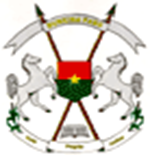 